Пояснительная записка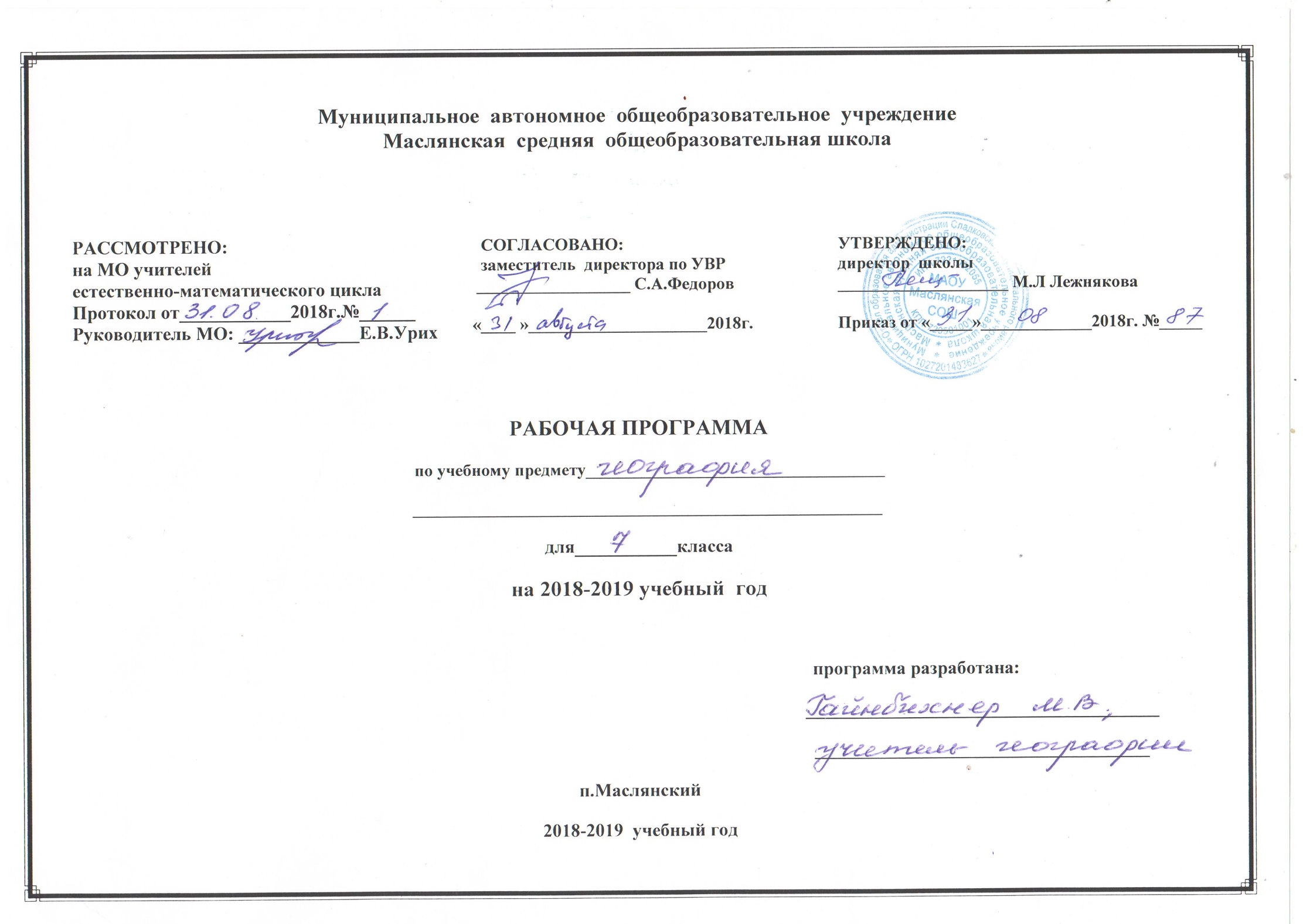 Рабочая программа по географии составлена в соответствии с требованиями к образовательному минимуму основного общего образования для обучающихся в общеобразовательном классе на основании следующих нормативных документов: Федерального закона от 29 декабря 2012 года № 273-ФЗ «Об образовании в Российской Федерации» (с изменениями от 16.06. 2014тг. № 145-ФЗ от 06.04. 2015г.) Приказа Министерства образования и науки РФ от 17 декабря 2010 года № 1897 «Об утверждении Федерального государственного образовательного стандарта основного общего образования».Федерального государственного образовательного стандарта основного общего образования. Утвержден приказом Министерства образования и науки Российской Федерации от 17 декабря 2010 года , №18Примерной программы основного общего образования по учебным предметам-география 5-9 классы: 3-е изд.,-М.: Просвещение, 2012 -75 с.(стандарты второго поколенияАвторской программы основного общего образования по географии 5-9 классы. Авторы И.И. Баринова, В.П. Дронов, И.В. Душина, В.И. Сиротин. Рабочие программы. География. 5-9 классы: учебно-методическое пособие/ сост. С.В. Курчина.-4-е изд., стереотип. –М.: Дрофа, 2015.-409 с. Учебника. География: Материки, океаны, народы и страны. 7 кл.: учебник/ И.П. Душина, В.А. Коринская, В.А. Щенев; под ред. В.П. Дронова.-М.: Дрофа, 2014. – 398,[2] с.Учебного плана МАОУ Маслянская СОШ на 2018-2019 учебный годОсновными целями курса являются:раскрытие закономерностей землеведческого характера, с тем чтобы школьники в разнообразии природы, населенияи его хозяйственной деятельности увидели единство, определенный порядок, связь явлений. Это будет воспитывать убеждение в необходимости бережного отношения к природе, международного сотрудничества в решении проблем окружающей среды;создание у учащихся целостного представления о Земле как планете людей;раскрытие разнообразия природы и населения Земли, знакомство со странами и народами;формирование необходимого минимума базовых знаний и представлений страноведческого характера, необходимых каждому человеку нашей эпохи.Основные задачи курса:-формирование системы географических знаний как составной части научной картины мира;-расширение и конкретизация представлений о пространственной неоднородности поверхности Земли на разных уровнях ее дифференциации— от планетарного до локального;-познание сущности и динамики основных природных, экологических, социально-экономических и других процессов, происходящих в географической среде;-создание образных представлений о крупных регионах материков и странах с выделением особенностей их природы, природных богатств, использовании их населением в хозяйственной деятельности;-развитие понимания закономерностей размещения населения и территориальной организации хозяйства в связи с природными, социально-экономическими факторами;-развитие понимания главных особенностей взаимодействия природы и общества, значения охраны окружающей среды и рационального природопользования;-воспитание в духе уважения к другим народам, чтобы «научиться жить вместе, развивая знания о других, их истории, традициях и образе мышления», понимать людей другой культуры;-раскрытие на основе историко-географического подхода изменения политической карты, практики природопользования, процесса нарастания экологических проблем в пределах материков, океанов и отдельных стран;-формирование эмоционально-ценностного отношения к географической среде и экологически целесообразного поведения в ней;-развитие картографической грамотности посредством работы с картами разнообразного содержания и масштаба(картами материков, океанов, отдельных стран, планов городов), изучения способов изображения географических объектов и явлений, применяемых на этих картах;-развитие практических географических умений извлекать информацию из различных источников знаний, составлять по ним комплексные страноведческие описания и характеристики территории;-выработка понимания общественной потребности в географических знаниях, а также формирование отношения к географии как возможной области будущей практической деятельности.Общая характеристика учебного предметаИзучение географии в школе позволяет сформировать комплексное, системное и социально ориентированное представление о Земле как планете людей, являющееся одной из основ практической повседневной жизни. География – единственная наука, изучающая природные и общественные явления, структуру, функционирование и эволюцию географической оболочки в целом, отдельных ее частей, природных и природно – общественных геосистем и их компонентов в целях научного обоснования территориальной организации общества. География – единственная наука, которая знакомит учащихся с территориальным (региональным) подходом как особым методом научного познания и инструментом воздействия на природные и социально – экономические процессы.Изучение курса географии в школе обеспечивает удовлетворение интеллектуальных потребностей индивида в познании природы, населения и хозяйства Земли(повышение уровня культуры в обществе), ознакомление с сущностью природных и техногенных процессов в целях личной безопасности.Описание места учебного предмета в учебном планеГеография в основной школе изучается с 5 по 9 класс. На изучение географии отводится в 5 и 6 классах по 35 ч (1 ч в неделю), в 7, 8 и 9 классах по 68 ч (2 ч в неделю).В соответствии с базисным учебным (образовательным) планом курса географии на ступени основного общего образования предшествует курс «Окружающий мир», включающий определенные географические сведения. По отношению к курсу географии данный курс является пропедевтическим.В свою очередь, содержание курса географии в основной школе является базой для изучения общих географических закономерностей, теорий, законов, гипотез в старшей школе. Таким образом, содержание курса в основной школе представляет собой базовое звено в системе непрерывного географического образования и является основой для последующей уровневой и профильной дифференциации.Предмет: География материков и океановКласс:     7 классВсего часов на изучение программы: 68 часов. Количество часов в неделю: 2 часаВ авторскую программу внесены изменения.Региональная специфика базового компонента в объёме 10% от общего количества часов заключается в обновлении содержания образования, направленного на изучение отдельных тем краеведческой направленности и актуальной тематики для региона в рамках предмета «География материков и океанов. Страны и народы»Описание ценностных ориентиров содержания учебного предметаШкольный курс географии играет важную роль в реализации основной цели современного российского образования – формирование всесторонне образованной, инициативной и успешной личности, обладающей системой современных мировоззренческих взглядов, ценностных ориентаций, идейно-нравственных, культурных и этических принципов и норм поведения. В этой связи важнейшей методологической установкой, в значительной мере определяющей отбор и интерпретацию содержания курса географии, является установкой на формирование в его рамках системы базовых национальных ценностей как основы воспитания, духовно-нравственного обучения географии у выпускников основной школы должны быть сформированы:Ценностные ориентиры, отражающие их индивидуально-личностные позиции:- осознание себя как члена общества на глобальном, региональном и локальном уровнях( житель планеты земля, гражданин Российской Федерации, житель своего региона);- осознание выдающейся роли и места Росси как части мирового географического пространства;-осознание единства географического пространства России как среды обитания всех населяющих ее народов, определяющих общность их исторических судеб;-осознание целостности географической среды во взаимосвязи природы, населения и хозяйства Земли,  материков, их крупных районов и стран;- осознание значимости и общности глобальных проблем человечества и готовность солидарно противостоять глобальным вызовам современности;Гармонично развитые социальные чувства и качества:-патриотизм,  принятие общих национальных, духовных и нравственных ценностей;- любовь к своему Отечеству, местности, своему региону;-гражданственность, вера в Россию, чувство личной ответственности за Родину перед современниками и будущими поколениями; - уважение к природе, истории, культуре России, национальным особенностям, традициям и образу жизни российского и других народов, толерантность;-эмоционально-ценностное отношение к окружающей среде, осознание необходимости ее сохранения и рационального использования.Личностные, метапредметные и предметные результаты освоения предметаЛичностные:-осознавать себя жителем планеты Земля и гражданином России;-осознавать целостность природы, населения и хозяйства Земли, материков, их крупных регионов и стран;-осознавать значимость и общность глобальных проблем человечества;-овладеть на уровне общего образования законченной системой географических знаний и умений, навыками их-применения в различных жизненных ситуациях;-проявлять эмоционально-ценностное отношение к окружающей среде, к необходимости ее сохранения и рационального использования;проявлять патриотизм, любовь к своей местности, своемурегиону, своей стране;-уважать историю, культуру, национальные особенности, традиции и обычаи других народов;-уметь оценивать с позиций социальных норм собственные поступки и поступки других людей;-уметь взаимодействовать с людьми, работать в коллективе, вести диалог, дискуссию, вырабатывая общее решение;-уметь ориентироваться в окружающем мире, выбирать цель своих действий и поступков, принимать решения.Метапредметные:Регулятивные УУД:- способность к самостоятельному приобретению  новых знаний и практических умений;- умения управлять своей познавательной деятельностью;- умение организовывать свою деятельность;- определять её  цели и задачи;- выбирать средства   и применять их на практике;- оценивать достигнутые результаты.Познавательные УУД:- формирование и развитие по средствам географических знаний познавательных интересов,  интеллектуальных и творческих результатов;-умение вести самостоятельный поиск, анализ, отбор информации, её преобразование, сохранение, передачу и презентацию с помощью технических средств.Коммуникативные УУД:- самостоятельно организовывать учебное взаимодействие в группе  (определять общие цели, распределять роли, договариваться друг с другом)  Предметные:-показывать материки и части света;-приводить примеры материковых, вулканических, коралловых островов;-давать характеристику карты;-читать и анализировать карту;-называть и показывать на карте крупные формы рельефа и объяснять зависимость крупных форм рельефа от строения земной коры;-объяснять зональность в распределении температуры воздуха, атмосферного давления, осадков;-называть типы воздушных масс и некоторые их характеристики;-делать простейшие описания климата отдельных климатических поясов;-показывать океаны и некоторые моря, течения, объяснять изменения свойств океанических вод;-приводить примеры влияния Мирового океана на природу материков;-приводить примеры природных комплексов;составлять простейшие схемы взаимодействия природных комплексов.-рассказывать об основных путях расселения человека по материкам, главных областях расселения, разнообразии видов хозяйственной деятельности людей;-читать комплексную карту;-показывать наиболее крупные страны мира.-показывать на карте и называть океаны и материки, определять их географическое положение, определять и называть некоторые отличительные признаки отдельных океанов и материков как крупных природных комплексов;-показывать на карте наиболее крупные и известные географические объекты на материках (горы, возвышенности, реки, озера и т. д.) и в океанах (моря, заливы, проливы, острова, полуострова);-описывать отдельные природные комплексы с использованием карт;-показывать наиболее крупные государства на материках;-уметь давать описания природы и основных занятий населения, используя карты атласа;-приводить примеры воздействия и изменений природы на материках под влиянием деятельности человека;-приводить примеры, подтверждающие закономерности географической оболочки— целостность, ритмичность, зональность.-приводить примеры, подтверждающие закономерности географической оболочки— целостность, ритмичность, зональность; -объяснять их влияние на жизнь и деятельность человека;-называть разные виды природных ресурсов;-приводить примеры влияния природы на условия жизни людей.Содержание учебного предметаВведение (2 ч)Что изучают в курсе географии материков и океанов? Материки (континенты) и острова. Части света.Как люди открывали и изучали Землю. Основные этапы накопления знаний о Земле.Источники географической информации. Карта — особый источник географических знаний. Географические методы изучения окружающей среды. Карта — особый источник географических знаний. Виды карт. Различие географических карт по охвату территории и масштабу. Различие карт по содержанию. Методы географических исследований. Федеральная служба государственной статистики - Росгосстат (Знакомство с картами  района, области); ОАО «Сибирский Научно Аналитический Центр»  (г. Тюмень).Практические работы.     1. Группировка карт учебника и атласа по разным признакам.Предметные результаты обученияУчащийся должен уметь: Показывать материки и части света;Приводить примеры материковых, вулканических, коралловых  островов;давать характеристику карты; читать и анализировать карту.Главные особенности природы Земли (9 ч)Литосфера и рельеф Земли (2 ч)Происхождение материков и океанов. Происхождение Земли. Строение материковой и океанической земной коры. Плиты литосферы. Карта строения земной коры. Сейсмические пояса Земли.Рельеф земли. Взаимодействие внутренних и внешних сил — основная причина разнообразия рельефа. Размещение крупных форм рельефа на поверхности Земли. Практические работы.      2. Чтение карт, космических и аэрофотоснимков материков. Описание по карте рельефа одного из материков. Сравнение рельефа двух материков, выявление причин сходства и различий (по выбору).Атмосфера и климаты Земли (2 ч)Распределение температуры воздуха и осадков на Земле. Воздушные массы. Климатические карты. Распределение температуры воздуха на Земле. Распределение поясов атмосферного давления на Земле. Постоянные ветры. Воздушные массы. Роль воздушных течений в формировании климата.Климатические пояса Земли. Основные климатические пояса. Переходные климатические пояса. Климатообразующие факторы.Практические работы       3. Характеристика климата по климатическим картам.        4. Сравнительное описание основных показателей климата различных климатических поясов одного из материков; оценка климатических условий материка для жизни населения.Гидросфера. Мировой океан – главная часть гидросферы (2 ч)Воды Мирового океана. Схема поверхностных течений. Роль океана в жизни Земли. Происхождение вод Мирового океана. Свойства вод океана. Льды в океане. Водные массы. Схема поверхностных течений.Жизнь в океане. Взаимодействие океана с атмосферой и сушей. Разнообразие морских организмов. Распространение жизни в океане. Биологические богатства океана. Взаимодействие океана с атмосферой и сушей.Географическая оболочка (3 ч)Строение   и   свойства   географической   оболочки.Строение географической оболочки. Свойства географической оболочки. Круговорот веществ и энергии. Роль живых организмов в формировании природы.Природные комплексы суши и океана. Природные комплексы суши. Природные комплексы океана. Разнообразие природных комплексов.Природная зональность. Что такое природная зона? Разнообразие природных зон. Закономерности размещения природных зон на Земле. Широтная зональность. Высотная поясность. Виртуальная экскурсия «Изучение и описание природных комплексов Тюменской области». Знакомство  с заказниками юга Тюменской области: Аромашевский район - «Алабуга»; Армизонский район - «Белоозёрский», Казанский район - «Афонский», Сладковский район - «Барсучье», озеро Большой Куртал; Викуловский район - «Викуловский»;Бердюжский район - «Песочный», «Окуневский» «Южный»;Тюменский район - «Успенский»; «Лебяжье» и другие.Практические работы.       5. Анализ карт антропогенных ландшафтов; выявление материков с самыми большими ареалами таких ландшафтов.Предметные результаты обученияУчащийся должен уметь:называть и показывать по карте крупные формы рельефа и объяснять зависимость крупных форм рельефа от строения земной коры;объяснять зональность в распределении температуры воздуха, атмосферного давления, осадков;называть типы воздушных масс и некоторые их характеристики;делать простейшие описания климата отдельных климатических поясов;показывать океаны и некоторые моря, течения, объяснять изменения свойств океанических вод;приводить примеры влияния Мирового океана на природу материков;приводить примеры природных комплексов; составлять  простейшие схемы взаимодействия  природных комплексов.Население Земли (3 ч)Численность населения Земли. Размещение населения. Факторы, влияющие на численность населения. Размещение людей на Земле. Народы и религии мира. Этнический состав населения мира. Мировые и национальные религии.Хозяйственная деятельность людей. Городское и сельское население. Основные виды хозяйственной деятельности людей. Их влияние на природные комплексы. Комплексные карты. Городское и сельское население. Культурно-исторические регионы мира. Многообразие стран, их основные типы. :  Изучение различных видов деятельности людей – жителей Тюменской области. Знакомство с промышленными, сельскохозяйственными  и др. предприятия Тюменской области: Производство теплоизоляционных материалов из экструдированного пенополистерола ( г. Тобольск); Рыборазводный и рыбоперерабатывающий завод (г. Тобольск); Антипинский НПЗ (Тюменский район); Завод по производству керамического кирпича (г. Ишим); Производственный комплекс по переработке рыбы.             (г. Ишим); Тепличный комбинат по производству плодоовощной  продукции в закрытом грунте (с.  Нариманово Тюменский район); Молокозавод «Абсолют» (Тюменский район, п. Боровский); Животноводческий комплекс с цехом по преработке молочной и мясной продукции (д. Лапина, Абатский район); Молочно – товарный комплекс (Голышмановский район); Завод по сортировке и переработке мусора (г. Тюмень); Рекреационно- оздоровительный комплекс – Термальный парк  «Фешенель» (Ялуторовский район, п. Карабаш). Практические работы.      6. Сравнительное описание численности, плотности и динамики населения материков и стран мира.       7. Моделирование на контурной карте размещения крупнейших этносов и малых народов, а также крупных городов.Предметные результаты обучения Учащийся должен уметь:рассказывать об основных путях расселения человека по материкам, главных областях расселения, разнообразии видов хозяйственной деятельности людей; читать комплексную карту; показывать наиболее крупные страны мира.Океаны и материки (50 ч)Океаны (2 ч)Тихий, Индийский, Атлантический и Северный Ледовитый океаны. Особенности географического положения. Из истории исследования океанов. Особенности природы. Виды хозяйственной деятельности в каждом из океанов.Практические работы.      8. Выявление и отражение на контурной карте транспортной, промысловой, сырьевой, рекреационной и других           функций одного из океанов (по выбору).      9. Описание по картам и другим источникам информации особенностей географического положения, природы и населения одного из крупных островов (по выбору).Южные материки (1 ч)Общие   особенности   природы   южных   материков.Особенности географического положения южных матери ков. Общие черты рельефа. Общие особенности климата  внутренних вод. Общие особенности расположения природных зон. Почвенная карта.Африка (10 ч)Географическое положение. Исследования АфрикиГеографическое положение. Исследование Африки зарубежными путешественниками. Исследование Африки русскими путешественниками и учеными.Рельеф и полезные ископаемые. Основные формы рельефа. Формирование рельефа под влиянием внутренних и внешних процессов. Размещение месторождений полезных ископаемых.Климат. Внутренние воды. Климатические пояса Африки. Внутренние воды Африки. Основные речные системы. Значение рек и озер в жизни населения.Природные зоны. Проявление широтной зональности на материке. Основные черты природных зон.Влияние человека на природу. Заповедники и национальные парки. Влияние человека на природу. Стихийные бедствия. Заповедники и национальные парки.Население. Население Африки. Размещение населения. Колониальное прошлое материка.Страны Северной Африки. Алжир. Общая характеристика региона. Географическое положение, природа, население, хозяйство Алжира.Страны Западной и Центральной Африки. Нигерия. Общая характеристика региона. Географическое положение, природа, население, хозяйство Нигерии.Страны Восточной Африки. Эфиопия. Общая характеристика региона. Географическое положение, природа, население, хозяйство Эфиопии.Страны Южной Африки. Южно-Африканская Республика. Общая характеристика региона. Географическое положение, природа, население, хозяйство Южно-Африканской Республики.Практические работы.      10. Определение по картам природных богатств стран Центральной Африки.      11. Определение по картам основных видов деятельности населения стран Южной Африки.      12. Оценка географического положения, планировки и внешнего облика крупнейших городов Африки.Австралия и Океания (5 ч)Географическое положение Австралии. История открытия. Рельеф и полезные ископаемые. Своеобразие географического положения материка. История открытия и исследования. Особенности рельефа. Размещение месторождений полезных ископаемых.Климат Австралии. Внутренние воды. Факторы, определяющие особенности климата материка. Климатические пояса и области. Внутренние воды.Природные зоны Австралии. Своеобразие органического мира. Проявление широтной зональности в размещении природных зон. Своеобразие органического мира.Австралийский Союз. Население. Хозяйство Австралийского Союза. Изменение природы человеком.Океания. Природа, население и страны. Географическое положение. Из истории открытия и исследования. Особенности природы. Население и страны. Памятники природного и культурного наследия.Практические работы.      13. Сравнительная характеристика природы, населения и его хозяйственной деятельности двух регионов            Австралии (по выбору).Южная Америка (7 ч)Географическое положение. Из истории открытия и исследования материка. Географическое положение. История открытия и исследования материка.Рельеф и полезные ископаемые. История формирования основных форм рельефа материка. Закономерности размещения равнин и складчатых поясов, месторождений полезных ископаемых.Климат. Внутренние воды. Климатообразующие факторы. Климатические пояса и области. Внутренние воды. Реки как производные рельефа и климата материка.Природные зоны. Своеобразие органического мира материка. Высотная поясность в Андах. Изменения природы материка под влиянием деятельности человека. Охрана природы.Население. История заселения материка. Численность, плотность, этнический состав населения. Страны.Страны востока материка. Бразилия. Географическое положение, природа, население, хозяйство Бразилии и Аргентины.Страны Анд. Перу. Своеобразие природы Анд. Географическое положение, природа, население, хозяйство Перу.Практические работы.       14. Составление описания природы, населения, географического положения крупных городов Бразилии или              Аргентины.       15. Характеристика основных видов хозяйственной деятельности населения Андских стран.Антарктида (1 ч)Географическое положение. Открытие и исследование Антарктиды. Природа. Географическое положение. Антарктика. Открытие и первые исследования. Современные исследования Антарктиды. Ледниковый покров. Подледный рельеф. Климат. Органический мир. Значение современных исследований Антарктики.Практические работы.           16. Определение целей изучения южной полярной области Земли. Составление проекта использования природных богатств материка в будущем.Северные материки (1ч)Общие особенности природы северных материков.Географическое положение. Общие черты рельефа. Древнее оледенение. Общие черты климата и природных зон.Северная Америка (7 ч)Географическое положение. Из истории открытия и исследования материка. Географическое положение. Из истории открытия и исследования материка. Русские исследования Северо-Западной Америки.Рельеф и полезные ископаемые. Основные черты рельефа материка. Влияние древнего оледенения на рельеф. Закономерности размещения крупных форм рельефа и месторождений полезных ископаемых.Климат. Внутренние воды. Климатообразующие факторы. Климатические пояса и области. Внутренние воды. Реки как производные рельефа и климата материка.Природные зоны. Население. Особенности распределения природных зон на материке. Изменение природы под влиянием деятельности человека. Население.Канада. Географическое положение, природа, население, хозяйство, заповедники и национальные парки Канады.Соединенные Штаты Америки. Географическое положение, природа, население, хозяйство, памятники природного и культурного наследия США.Средняя Америка. Мексика. Общая характеристика региона. Географическое положение, природа, население, хозяйство Мексики.Практические работы.       17. Характеристика по картам основных видов природных ресурсов Канады, США и Мексики.       18. Выявление особенностей размещения населения, а также географического положения, планировки и внешнего            облика крупнейших городов Канады, США и Мексики.Евразия (16 ч)Географическое положение. Исследования Центральной Азии. Особенности географического положения. Очертания берегов. Исследования Центральной Азии. Особенности рельефа, его развитие. Особенности рельефа Евразии, его развитие. Области землетрясений и вулканов. Основные формы рельефа. Полезные ископаемые.Климат. Внутренние воды. Факторы, формирующие климат материка. Климатические пояса. Влияние климата на хозяйственную деятельность населения. Внутренние воды, их распределение. Реки. Территории внутреннего стока. Озера. Современное оледенение. Многолетняя мерзлота.Природные зоны. Народы и страны Евразии. Расположение и характеристика природных зон. Высотные пояса в Гималаях и Альпах. Народы Евразии. Страны. Полезные ископаемые Тюменской области: Абатский район - ИП Токарев Константин Александрович (разработка песчано-гравийной смеси) и ИП Воротников Константин Александрович (добыча и переработка сапропеля); Юргинский район- ИП Никулин Валерий Николаевич (добыча сапропеля); Уватский район - ОАО «НК «Роснефть».Природные зоны Тюменской области. Знакомство с крестьянско-фермерскими хозяйствами  районов юга области (Бердюжский район – И Попов В.А. Комплекс хранения и переработки овощей с увеличением площадей возделывания картофеля по индустриальной технологии;  Казанский район - агрофирма « Маяк»)Внутренние воды Тюменской области: Знакомство с внутренними водами юга Тюменской области: Сладковский район - озеро Большой Куртал; Тюменский район - база отдыха «Верхний бор», (естественный источник с минеральной водой); Ялуторовский район - ООО «Долина Карабаш» (термальный парк «Фешенель», естественный источник с минеральной водой).Страны Северной Европы. Состав региона. Природа. Население. Хозяйство. Комплексная характеристика стран региона.Страны Западной Европы. Общая характеристика региона. Географическое положение, природа, население, хозяйство, объекты всемирного наследия Великобритании, Франции и Германии.Страны Восточной Европы. Общая характеристика региона. Польша, Чехия, Словакия, Венгрия. Румыния и страны Балканского полуострова. Страны Балтии. Белоруссия. Украина. Молдавия.Страны Южной Европы. Италия. Общая характеристика региона. Географическое положение, природа, население, хозяйство Италии. Памятники всемирного наследия региона.Страны Юго-Западной Азии. Общая характеристика региона. Географическое положение, природа, население, хозяйство Армении, Грузии и Азербайджана.Страны Центральной Азии. Общая характеристика региона. Географическое положение, природа, население, хозяйство Казахстана, Узбекистана, Киргизии, Таджикистана, Туркмении и Монголии.Страны Восточной Азии. Общая характеристика региона. Географическое положение, природа, население, хозяйство, памятники всемирного наследия Китая и Японии.Страны Южной Азии. Индия. Общая характеристика региона. Географическое положение, природа, население, хозяйство Индии.Страны Юго-Восточной Азии. Индонезия. Общая характеристика региона. Географическое положение, природа, население, хозяйство Индонезии.Практические работы.     19. Составление «каталога» народов Евразии по языковым группам.     20. Описание видов хозяйственной деятельности населения стран Северной Европы, связанных с океаном.     21. Сравнительная характеристика Великобритании, Франции и Германии.     22. Группировка  стран  Юго-Западной  Азии  по  различным  признакам.    23. Составление описания географического положения крупных городов Китая,  обозначение их на контурной карте.    24. Моделирование на контурной карте размещения природных богатств Индии.Предметные результаты обученияУчащийся должен уметь:показывать на карте и называть океаны и материки, определять их географическое положение, определять и называть некоторые отличительные признаки отдельных океанов и материков как крупных природных комплексов;показывать на карте наиболее крупные и известные географические объекты на материках (горы, возвышенности, реки, озера и т. д.) и в океанах (моря, заливы, проливы, острова, полуострова);описывать отдельные природные комплексы с использованием карт;показывать наиболее крупные государства на материках;уметь давать описания природы и основных занятий населения, используя карты атласа;приводить примеры воздействия и изменений природы на материках под влиянием деятельности человека.Географическая оболочка — наш дом (2 ч)Закономерности географической оболочки. Закономерности географической оболочки: целостность, ритмичность, зональность.Взаимодействие природы и общества. Значение природных богатств. Влияние природы на условия жизни людей. Воздействие человека на природу. Необходимость международного сотрудничества в использовании природы и ее охране. Практические работы. 25. Моделирование на контурной карте размещения основных видов природных богатств материков и океанов. 26. Составление описания местности; выявление ее геоэкологических проблем и путей сохранения и улучшения качества окружающей среды; наличие памятников природы и культуры. Знакомство с  охраняемыми территориями, рекреационными зонами Тюменской области для   изучения закономерностей географической оболочки, выявления ее геоэкологических проблем и путей сохранения и улучшения качества окружающей среды : Тюменский район - База отдыха « Верхний бор»; Ишимский район - Спортивно – туристический комплекс «Красная горка»; Заказники юга Тюменской области: Аромашевский район - «Алабуга»; Армизонский район - «Белоозёрский»; Казанский район - «Афонский»; Сладковский район - «Барсучье», озеро Большой Куртал; Викуловский район - «Викуловский»; Бердюжский район - «Песочный», «Окуневский» «Южный»; Тюменский район - «Успенский»; «Лебяжье» и другие.Комплексы по переработке хозяйственных отходов:  Мусороперерабатывающий завод ( ООО НОВ - экология») г. Тюмень; Завод по сортировке и переработке мусора ( ООО «Лизинговая компания « Диамит –групп – Тюмень)г. Тюмень; Мусороперерабатывающие заводы  муниципальных образованиях (г. Тюмень,г. Тобольск,г. Ялуторовск, Тюменский район)Предметные результаты обучения Учащийся должен уметь:приводить примеры, подтверждающие закономерности географической оболочки — целостность, ритмичность, зональность; объяснять их влияние на жизнь и деятельность человека; называть разные виды природных ресурсов; приводить примеры влияния природы на условия жизни людей.Контроль знаний по курсу (итоговая работа по курсу «География материков и океанов»)– 1 часТестирование пробелов – 1 часТребование к уровню подготовки учащихсяВ результате изучения географии ученик 7 класса должен
знать/ понимать:основные географические понятия и термины курса географии материков и океанов, различия географических карт по содержанию, масштабу, способам изображения, результаты выдающихся географических открытий и путешествий; взаимосвязи между процессами и явлениями в геосферах земли, географическую зональность и поясность; географические особенности природы материков и океанов, географию народов земли, различия в хозяйственном освоении разных территорий и акваторий, связь между географическим положением, природными условиями, ресурсами и хозяйством отдельных регионов и стран; природные и антропогенные причины возникновения геоэкологических проблем на локальном, региональном и глобальном уровнях, меры по сохранению природы и защите людей от стихийных природных явлений. Уметь: выделять, описывать и объяснять существенные признаки географических объектов и явлений; находить в разных источниках и анализировать информацию, необходимую для изучения географических объектов и явлений, разных территорий земли, их обеспеченности природными ресурсами, экологических проблем; приводить примеры адаптации человека к условиям окружающей среды, ее влияния на формировние культуры народов стран мира; составлять краткую географическую характеристику разных территорий на основе разнообразных источников информации; определять на карте расстояния, направления, высоты точек, географические координаты и местоположение географических объектов; использовать приобретенные знания и умения в практической деятельности и повседневной жизни :чтения карт различного содержания; проведения наблюдения за отдельными географическими объектами, процессами и явлениями, их изменениями; принятия необходимых мер в случае природных стихийных бедствий; понимания географической специфики регионов и стран мира. проведения самостоятельного поиска географической информации на местности из различных источников: картографических, статистических, информационных ресурсов Интернета. Календарно-тематическое планированиеОписание материально-технического обеспечения образовательного процессаБиблиотечный фонд (книгопечатная продукция)	Учебно-методический комплект. 1. География материков и океанов. 7 класс. Учебник (авторы И. В. Душина, В.А. Коринская)2. География материков и океанов. 7 класс. Учебник Методическое пособие (автор И.В. Душина )3. География материков и океанов. 7 класс. Рабочая тетрадь (авторы В.И. Сиротин).4. География материков и океанов. 7 класс. Электронное мультимедийное издание.     5. Научно-популярные, художественные книги для чтения, журналы (в соответствии с основным содержанием           обучения).      6. Справочная литература (справочники, атласы-определители, энциклопедии)Печатные пособия	    Рабочая тетрадь на печатной основе В.И. Сиротин «География материков и океанов», 7 класс     Таблицы по географии в соответствии с программой обучения.     Портреты путешественников     Географические настенные карты.     Атласы      Иллюстративные материалы (альбомы, комплекты открыток и др.)	3. Технические средства обучения	    Классная интерактивная магнитная доска, экспозиционный экран, персональный компьютер,  мультимедийный     проектор.   4.Электронные пособия     Электронный учебник по географии материков и океанов    Электронное пособие «Природа океанов»  1,2, 3 части    Интерактивные плакаты «Великие географические открытия»5.Учебно-практическое и учебно-лабораторное оборудование	      Контурные карты , глобусы. модели вулкана, земной коры, космические снимки,  6. Натуральные объекты	   Коллекции полезных ископаемых.    Коллекция почв   Гербарии культурных и дикорастущих растений (с учётом содержания обучения). № урокаДатаТема урокаВиды деятельности обучающихсяПланируемые результатыПланируемые результатыПланируемые результатыПланируемые результатыПланируемые результатыПланируемые результаты*Актуальная тематика для региона№ урокаДатаТема урокаВиды деятельности обучающихсяличностныеличностныеметапредметныеметапредметныеметапредметныепредметные*Актуальная тематика для регионаВведение (2 ч.)Введение (2 ч.)Введение (2 ч.)Введение (2 ч.)Введение (2 ч.)Введение (2 ч.)Введение (2 ч.)Введение (2 ч.)Введение (2 ч.)Введение (2 ч.)Введение (2 ч.)1.Что изучают в курсе географии материков и океанов? Как люди открывали и изучали ЗемлюУмение показывать по карте материкии части света. Выделение основныхэпох в истории географических открытий. Характеристика важнейшихнаучных открытийФормирование ответственного отношения к учебе. Сформировать убежденность в возможности познания природыФормирование ответственного отношения к учебе. Сформировать убежденность в возможности познания природыПознавательные УУД: поиск и выделение необходимой информации, выбор наиболее эффективных способов решения задач.Регулятивные УУД: осуществление учащимися учебных действий, умение прогнозировать свои результаты, осуществление контроля и само регуляции учебной деятельности.Коммуникативные УУД: осуществление планирования учебного сотрудничества, взаимодействие учащихся в парах и группах. Личностные УУД: формирование у учащихся мотивации к изучению географии, развитие воли, трудолюбия и дисциплинированности.Познавательные УУД: поиск и выделение необходимой информации, выбор наиболее эффективных способов решения задач.Регулятивные УУД: осуществление учащимися учебных действий, умение прогнозировать свои результаты, осуществление контроля и само регуляции учебной деятельности.Коммуникативные УУД: осуществление планирования учебного сотрудничества, взаимодействие учащихся в парах и группах. Личностные УУД: формирование у учащихся мотивации к изучению географии, развитие воли, трудолюбия и дисциплинированности.Познавательные УУД: поиск и выделение необходимой информации, выбор наиболее эффективных способов решения задач.Регулятивные УУД: осуществление учащимися учебных действий, умение прогнозировать свои результаты, осуществление контроля и само регуляции учебной деятельности.Коммуникативные УУД: осуществление планирования учебного сотрудничества, взаимодействие учащихся в парах и группах. Личностные УУД: формирование у учащихся мотивации к изучению географии, развитие воли, трудолюбия и дисциплинированности.Уметь: показывать материки и части света; приводить примеры материковых, вулканических, коралловых островов*Федеральная служба государственной статистики - Росгосстат (Знакомство с картами  района, области); ОАО «Сибирский Научно Аналитический Центр»  (г. Тюмень).2.Источники географической информации. Карта – особый источник географических знаний .Практическаяработа  № 1. Группировка карт учебника и атласа по разным признакамХарактеристика источников географической информации. Группировкакарт учебника и атласа по содержаниюи масштабуФормирование ответственного отношения к учебе. Овладение на уровне общего образования системой географических знаний. Развитие речи учащихсяФормирование ответственного отношения к учебе. Овладение на уровне общего образования системой географических знаний. Развитие речи учащихсяПознавательные УУД: выделение и формулирование познавательной цели, структурирование знаний, выбор эффективных способов решения задач, анализ и работа с картографическим материалом. Регулятивные УУД: умение планировать пути достижения цели, соотносить свои действия в процессе достижения результата Коммуникативные УУД: управлять своим поведением, оценивать свои действияПознавательные УУД: выделение и формулирование познавательной цели, структурирование знаний, выбор эффективных способов решения задач, анализ и работа с картографическим материалом. Регулятивные УУД: умение планировать пути достижения цели, соотносить свои действия в процессе достижения результата Коммуникативные УУД: управлять своим поведением, оценивать свои действияПознавательные УУД: выделение и формулирование познавательной цели, структурирование знаний, выбор эффективных способов решения задач, анализ и работа с картографическим материалом. Регулятивные УУД: умение планировать пути достижения цели, соотносить свои действия в процессе достижения результата Коммуникативные УУД: управлять своим поведением, оценивать свои действияУметь: давать характеристику карты; читать и анализировать картуРаздел I. Главные особенности природы Земли (9 ч)Раздел I. Главные особенности природы Земли (9 ч)Раздел I. Главные особенности природы Земли (9 ч)Раздел I. Главные особенности природы Земли (9 ч)Раздел I. Главные особенности природы Земли (9 ч)Раздел I. Главные особенности природы Земли (9 ч)Раздел I. Главные особенности природы Земли (9 ч)Раздел I. Главные особенности природы Земли (9 ч)Раздел I. Главные особенности природы Земли (9 ч)3.Происхождение материков и океановСопоставление строения материковойи океанической коры. Анализ картылитосферных плит, установлениеграниц столкновения и расхожденияплит. Анализ карты строения земнойкоры, выявление закономерности враспространении поясов землетрясений и вулканизма на ЗемлеФормирование ответственного отношения к учению, готовности к саморазвитию, осознанному выбору с учетом познавательных интересовФормирование ответственного отношения к учению, готовности к саморазвитию, осознанному выбору с учетом познавательных интересовПознавательные УУД: самостоятельное выделение и формирование поставленной цели; установление причинно-следственных связей, представление цепочек объектов и явлений; доказательствоРегулятивные УУД: поиск информации в картах атласаКоммуникативные УУД: умение участвовать в коллективном обсуждении проблемЛичностные УУД:эмоционально-ценностное отношение к окружающей средеПознавательные УУД: самостоятельное выделение и формирование поставленной цели; установление причинно-следственных связей, представление цепочек объектов и явлений; доказательствоРегулятивные УУД: поиск информации в картах атласаКоммуникативные УУД: умение участвовать в коллективном обсуждении проблемЛичностные УУД:эмоционально-ценностное отношение к окружающей средеУметь: называть и показывать по карте крупные формы рельефа и объяснять зависимость крупных форм рельефа от строения земной корыУметь: называть и показывать по карте крупные формы рельефа и объяснять зависимость крупных форм рельефа от строения земной коры4.Рельеф Земли. Практическая работа № 2. Чтение карт, космических и аэрофотоснимков материков. Описание по карте рельефа одного из материков. Сравнение рельефа двух материков, выявление причин сходства и различий (по выбору) Сопоставление физической картыс картой строения земной коры.Объяснение зависимости между строением земной коры и размещениемкрупных форм рельефа суши и днаокеана. Описание по карте рельефаодного из материковФормирование ответственного отношения к учению, готовности к саморазвитию, осознанному выбору с учетом познавательных интересовФормирование ответственного отношения к учению, готовности к саморазвитию, осознанному выбору с учетом познавательных интересовПознавательные УУД: самостоятельное выделение и формирование поставленной цели; анализ, сравнение, группировка различных объектов, явлений, фактовРегулятивные УУД:  самостоятельно искать  и выделять необходимую информациюКоммуникативные УУД: добывать необходимую информацию с помощью карт атласаЛичностные УУД:  осознать необходимость изучения окружающего мираПознавательные УУД: самостоятельное выделение и формирование поставленной цели; анализ, сравнение, группировка различных объектов, явлений, фактовРегулятивные УУД:  самостоятельно искать  и выделять необходимую информациюКоммуникативные УУД: добывать необходимую информацию с помощью карт атласаЛичностные УУД:  осознать необходимость изучения окружающего мираУметь: называть и показывать по карте крупные формы рельефа и объяснять зависимость крупных форм рельефа от строения земной корыУметь: называть и показывать по карте крупные формы рельефа и объяснять зависимость крупных форм рельефа от строения земной корыАтмосфера и климаты Земли (2 ч)Атмосфера и климаты Земли (2 ч)Атмосфера и климаты Земли (2 ч)Атмосфера и климаты Земли (2 ч)Атмосфера и климаты Земли (2 ч)Атмосфера и климаты Земли (2 ч)Атмосфера и климаты Земли (2 ч)Атмосфера и климаты Земли (2 ч)Атмосфера и климаты Земли (2 ч)5.Распределение температуры воздуха и осадков на Земле. Воздушные массыУстановление по картам зависимостимежду климатическими показателями и климатообразующими факторами; между свойствами воздушныхмасс и характером поверхности, надкоторой они формируются. Характеристика воздушных масс с разнымисвойствами. Чтение климатограммФормирование ответственного отношения к учению, уметь использовать знания в реальной жизни.Формирование ответственного отношения к учению, уметь использовать знания в реальной жизни.Формирование ответственного отношения к учению, уметь использовать знания в реальной жизни.Познавательные УУД: выделение и формирование познавательной цели, выбор наиболее эффективных способов решения задачРегулятивные УУД: планировать свою деятельность под руководством учителя, работать в соответствии с поставленной задачей, сравнивать полученные результаты с ожидаемымиКоммуникативные УУД: умение общаться и взаимодействовать друг с другомЛичностные УУД: осознавать необходимость изучения окружающего мираОбъяснять зональность в распределении температуры воздуха, атмосферного давления, осадков; называть типы воздушных масс и некоторые их характеристикиОбъяснять зональность в распределении температуры воздуха, атмосферного давления, осадков; называть типы воздушных масс и некоторые их характеристики6.Климатические пояса Земли.Практическая работы № 3. Характеристика климата по климатическим картам Практическая работы № 4. Сравнительное описание основных показателей климата различных климатических поясов одного из материков; оценка климатических условий материка для жизни населенияОбъяснение размещения на Землеклиматических поясов. Характерис#тика одного из климатических поясов.Выявление причин выделения климатических областей в пределах поясов. Оценка роли климата в жизнилюдейФормирование коммуникативной компетентности в общении и сотрудничестве в различных видах деятельностиФормирование коммуникативной компетентности в общении и сотрудничестве в различных видах деятельностиФормирование коммуникативной компетентности в общении и сотрудничестве в различных видах деятельностиПознавательные УУД: строить логическое рассуждение, включающее установление причинно-следственных связей.Преобразовывать информацию  из одного вида в другойРегулятивные УУД: умение планировать свою деятельность под руководством учителя; уметь работать с текстом: составлять таблицуКоммуникативные УУД: отстаивая свою точку зрения, приводить аргументы и подтверждать их фактами.Личностные УУД: установление учащимися связи между целью учебной деятельности и ее мотивомУметь: делать простейшие описания климата отдельных климатических поясовУметь: делать простейшие описания климата отдельных климатических поясовГидросфера. Мировой океан -  главная часть гидросферы (2 ч.)Гидросфера. Мировой океан -  главная часть гидросферы (2 ч.)Гидросфера. Мировой океан -  главная часть гидросферы (2 ч.)Гидросфера. Мировой океан -  главная часть гидросферы (2 ч.)Гидросфера. Мировой океан -  главная часть гидросферы (2 ч.)Гидросфера. Мировой океан -  главная часть гидросферы (2 ч.)Гидросфера. Мировой океан -  главная часть гидросферы (2 ч.)Гидросфера. Мировой океан -  главная часть гидросферы (2 ч.)Гидросфера. Мировой океан -  главная часть гидросферы (2 ч.)7.Воды Мирового океана. Схема поверхностных течений.Объяснение роли Мирового океанав жизни Земли. Доказательство зональности в распределении водных масс.Работа с картой: обозначениекруговых движений поверхностныхвод; выявление их роли в формировании природы сушиОсознавать целостность природы планеты Земля; овладение на уровне общего образования системой географических знанийОсознавать целостность природы планеты Земля; овладение на уровне общего образования системой географических знанийОсознавать целостность природы планеты Земля; овладение на уровне общего образования системой географических знаний Познавательные УУД: преобразовывать информацию  из одного вида в другой.Вычитывать все уровни текстовой информации.Регулятивные УУД: уметь самостоятельно приобретать новые знания и практические умения Коммуникативные УУД: организовывать и планировать учебное сотрудничество с учителем и одноклассника-миЛичностные УУД: установление учащимися связи между целью учебной  деятельности и ее мотивомПоказывать океаны и некоторые моря, течения, объяснять изменения свойств океанических водПоказывать океаны и некоторые моря, течения, объяснять изменения свойств океанических вод8.Жизнь в океане. Взаимодействие океана с атмосферой и сушейВыявление особенностей распространения жизни в океане. Характеристика процесса обмена теплом и влагоймежду океаном, атмосферой и сушейОсознавать целостность природы планеты ЗемляОсознавать целостность природы планеты ЗемляОсознавать целостность природы планеты ЗемляПознавательные УУД: уметь определять возможные источники сведений, производить поиск информации, анализировать и оценивать ее достоверностьРегулятивные УУД: Выдвигать версии решения проблемы, осознавать конечный результат, выбирать из предложенных и искать самостоятельно  средства достижения цели.Коммуникативные УУД: уметь определять понятия, строить умозаключения и делать выводыЛичностные УУД: формирование целостного мировоззрения, соответствующего современному уровню развития науки и общественной практикиПриводить примеры влияния Мирового океана на природу материковПриводить примеры влияния Мирового океана на природу материковГеографическая оболочка (3 ч.)Географическая оболочка (3 ч.)Географическая оболочка (3 ч.)Географическая оболочка (3 ч.)Географическая оболочка (3 ч.)Географическая оболочка (3 ч.)Географическая оболочка (3 ч.)Географическая оболочка (3 ч.)Географическая оболочка (3 ч.)9.Строение и свойства географической оболочкиХарактеристика строения географической оболочки. Объяснение взаимодействия ее компонентов; ее основныхсвойствФормирование осознания целостности географической среды во взаимосвязи природыФормирование осознания целостности географической среды во взаимосвязи природыФормирование осознания целостности географической среды во взаимосвязи природыПознавательные УУД: уметь использовать ключевые базовые понятия курса географииРегулятивные УУД: формировать целевые установки учебной деятельности. Коммуникативные УУД: выделять главную мысль в тексте параграфаЛичностные УУД: Уметь выделять главное, существенные признаки понятия; уметь работать с текстом: составлять сложный планПриводить примеры ПКПриводить примеры ПК10.Природные комплексы суши и океанаСравнение территориальных и аквальных комплексов. Характеристикаразличных комплексов Формирование осознания целостности географической среды во взаимосвязи природыФормирование осознания целостности географической среды во взаимосвязи природыФормирование осознания целостности географической среды во взаимосвязи природыПознавательные УУД:  осуществлять выбор наиболее эффективных способов решения задачи в зависимости от конкретных условийРегулятивные УУД: определять новый уровень отношения к самому себе как субъекту деятельности. Коммуникативные УУД: развивать умение точно и грамотно выражать свои мысли, отстаивать свою точку зрения в процессе дискуссииСоставлять простейшие схемы взаимодействия природных компонентовСоставлять простейшие схемы взаимодействия природных компонентов*Виртуальная экскурсия «Изучение и описание природных комплексов Тюменской области». Знакомство  с заказниками юга Тюменской области: Аромашевский район - «Алабуга»; Армизонский район - «Белоозёрский», Казанский район - «Афонский», Сладковский район - «Барсучье», озеро Большой Куртал; Викуловский район«Викуловский»;Бердюжский район - «Песочный», «Окуневский» «Южный»;Тюменский район - «Успенский»; «Лебяжье» и другие.11.Природная зональность. Практическая работа №  5. Анализ карт антропогенных ландшафтов. Выявление материков с самыми большими ареалами таких ландшафтов.  Выявление связи между природнымикомпонентами зоны. Анализ картыприродных зон. Характеристикаособенностей размещения природныхзон на материках и в океанах. Установление по картам и схемам закономерностей в проявлении широтнойзональности и высотной поясностиФормирование осознания целостности географической среды во взаимосвязи природы Овладение на уровне общего образования системой географических знанийФормирование осознания целостности географической среды во взаимосвязи природы Овладение на уровне общего образования системой географических знанийФормирование осознания целостности географической среды во взаимосвязи природы Овладение на уровне общего образования системой географических знанийПознавательные УУД: объяснять географические явления, процессы, выявляемые в ходе исследования учебного материалаРегулятивные УУД: определять последовательность промежуточных  целей с учетом конечного результата, составлять план последовательности действий. Коммуникативные УУД: формировать коммуникативные действия, направленные на структурирование информации по данной теме.Приводить составлять простейшие схемы взаимодействия природных компонентов примеры ПК. Приводить составлять простейшие схемы взаимодействия природных компонентов примеры ПК. Население Земли (3 ч.)Население Земли (3 ч.)Население Земли (3 ч.)Население Земли (3 ч.)Население Земли (3 ч.)Население Земли (3 ч.)Население Земли (3 ч.)Население Земли (3 ч.)Население Земли (3 ч.)12.Численность населения Земли. Размещение населения. Практическая  работа № . 6. Сравнительное описание численности, плотности и динамики населения материков  и стран мираАнализ изменения численности населения мира. Определение и сравнениечисленности населения материков и стран мира. Работа с тематическимикартами: определение рождаемости,смертности, естественного прироста,плотности населенияФормирование ответственного отношения к учебе. Формирование коммуникативной компетенции в общении сотрудничестве со сверстниками в процессе образователь-ной деятельностиФормирование ответственного отношения к учебе. Формирование коммуникативной компетенции в общении сотрудничестве со сверстниками в процессе образователь-ной деятельностиФормирование ответственного отношения к учебе. Формирование коммуникативной компетенции в общении сотрудничестве со сверстниками в процессе образователь-ной деятельностиПознавательные УУД: использовать современные источники информации, в том числе материалы на электронных носителяхРегулятивные УУД: определять последовательность промежуточных  целей с учетом конечного результата, составлять план последовательности действий. Коммуникативные УУД: формировать навыки учебного сотрудничества в ходе индивидуальной и групповой работыУметь рассказывать об основных путях расселения человека по материкам, главных областях расселения, разнообразии видов хозяйственной деятельности людей; читать комплексную карту; показывать наиболее крупные страны мираУметь рассказывать об основных путях расселения человека по материкам, главных областях расселения, разнообразии видов хозяйственной деятельности людей; читать комплексную карту; показывать наиболее крупные страны мира13.Народы и религии мира. Практическая  работа №  7. Моделирование на контурной карте размещения крупнейших этносов и малых народов, а также крупных городов  Анализ карты народов мира: изучениетерриторий проживания народов, относящихся к одним языковым семьям. Анализ карты религий мира; выявление географии мировых и национальных религийУважать историю, культуру, национальные особенности, традиции и обычаи других народовУважать историю, культуру, национальные особенности, традиции и обычаи других народовУважать историю, культуру, национальные особенности, традиции и обычаи других народовПознавательные УУД: объяснять географические явления, процессы, выявляемые в ходе исследования учебного материалаРегулятивные УУД: самостоятельно находить и формулировать учебную проблему, составлять план выполнения работы. Коммуникативные УУД: воспринимать текст с учетом поставленной учебной  задачи, находить в тексте информацию, необходимую для ее решенияУметь рассказывать об основных путях расселения человека по материкам, главных областях расселения, разнообразии видов хозяйственной деятельности людей; читать комплексную карту; показывать наиболее крупные страны мираУметь рассказывать об основных путях расселения человека по материкам, главных областях расселения, разнообразии видов хозяйственной деятельности людей; читать комплексную карту; показывать наиболее крупные страны мира14.Хозяйственная деятельность людей. Городское и сельское население.Характеристика разных видов хозяйственной деятельности, выделение основных видов. Выявление по статистическим таблицам стран — лидеровв промышленности и сельском хозяйстве. Описание характерных чертпромышленного и сельскохозяйственного ландшафта по их изображению.Выявление таких ландшафтов в своейместности. Сравнение образа жизнигорожанина и жителя сельской местности. Умение различать города по их функцииОсознавать целостность природы, населения и хозяйства Земли.Осознавать целостность природы, населения и хозяйства Земли.Осознавать целостность природы, населения и хозяйства Земли.Познавательные УУД: оценивать способы и условия действия, контролировать и оценивать процесс и результаты деятельностиРегулятивные УУД: оценивать весомость приводимых доказательств и рассуждений. Коммуникативные УУД: планировать учебное сотрудничество, достаточно полно и точно выражать мысли в соответствии с задачами и условиями коммуникации, формировать и аргументировать свое мнение и позицию в коммуникацииУметь рассказывать об основных путях расселения человека по материкам, главных областях расселения, разнообразии видов хозяйственной деятельности людей; читать комплексную карту; показывать наиболее крупные страны мираУметь рассказывать об основных путях расселения человека по материкам, главных областях расселения, разнообразии видов хозяйственной деятельности людей; читать комплексную карту; показывать наиболее крупные страны мира*Изучение различных видов деятельности людей – жителей Тюменской области. Знакомство с промышленными, сельскохозяйственными  и др. предприятия Тюменской области: Производство теплоизоляционных материалов из экструдированного пенополистерола ( г. Тобольск); Рыборазводный и рыбоперерабатывающий завод (г. Тобольск); Антипинский НПЗ (Тюменский район); Завод по производству керамического кирпича (г. Ишим); Производственный комплекс по переработке рыбы.             (г. Ишим); Тепличный комбинат по производству плодоовощной  продукции в закрытом грунте (с.  Нариманово Тюменский район); Молокозавод «Абсолют» (Тюменский район, п. Боровский); Животноводческий комплекс с цехом по преработке молочной и мясной продукции (д. Лапина, Абатский район); Молочно – товарный комплекс (Голышмановский район); Завод по сортировке и переработке мусора (г. Тюмень); Рекреационно- оздоровительный комплекс – Термальный парк  «Фешенель» (Ялуторовский район, п. Карабаш§ 14Раздел II. Океаны и материки (50 ч.)Раздел II. Океаны и материки (50 ч.)Раздел II. Океаны и материки (50 ч.)Раздел II. Океаны и материки (50 ч.)Раздел II. Океаны и материки (50 ч.)Раздел II. Океаны и материки (50 ч.)Раздел II. Океаны и материки (50 ч.)Раздел II. Океаны и материки (50 ч.)Раздел II. Океаны и материки (50 ч.)15.Тихий океан. Индийский океан.Определение по картам географического положения океанов, их глубины,крупнейших поверхностных течений.Выявление характера хозяйственногоиспользования океанов и его влиянияна сохранение их природы. Подготовкаи обсуждение презентации об океанеФормирование ответственного отношения к учению, готовности к саморазвитию, осознанному выбору с учетом познаватель-ных интересовПознавательные УУД: выделение и формулирование познавательной цели, структурирование знаний, выбор эффективных способов решения задач, анализ и работа с картографическим материаломРегулятивные УУД: умение планировать пути достижения цели, соотносить свои действия в процессе достижения результата. Коммуникативные УУД: умение участвовать в коллективном обсуждении проблемПознавательные УУД: выделение и формулирование познавательной цели, структурирование знаний, выбор эффективных способов решения задач, анализ и работа с картографическим материаломРегулятивные УУД: умение планировать пути достижения цели, соотносить свои действия в процессе достижения результата. Коммуникативные УУД: умение участвовать в коллективном обсуждении проблемПознавательные УУД: выделение и формулирование познавательной цели, структурирование знаний, выбор эффективных способов решения задач, анализ и работа с картографическим материаломРегулятивные УУД: умение планировать пути достижения цели, соотносить свои действия в процессе достижения результата. Коммуникативные УУД: умение участвовать в коллективном обсуждении проблемУметь показывать на карте и называть океаны, определять их географическое положение, определять и называть некоторые отличительные признаки  океанов как крупных природных комплексов; показывать на карте наиболее крупные и известные географические объекты в океанахУметь показывать на карте и называть океаны, определять их географическое положение, определять и называть некоторые отличительные признаки  океанов как крупных природных комплексов; показывать на карте наиболее крупные и известные географические объекты в океанах16.Атлантический океан. Северный Ледовитый океан.Практическая работа №  8. Выявление и отражение на контурной карте транспортной, промысловой, сырьевой рекреационной и других функций одного из океанов (по выбору). Практическая работа №  9. Описание по картам и другим источникам информации особенностей географического положения, природы и населения одного из крупных острововОпределение по картам географического положения океанов, их глубины,крупнейших поверхностных течений.Характеристика по картам и текстуучебника особенностей природы.Сравнение океановФормирование ответственного отношения к учению, готовности к саморазвитию, осознанному выбору с учетом познавательных интересовПознавательные УУД: произвольно и осознанно владеть общим приемом решения проблемных ситуацийРегулятивные УУД: осознавать самого себя как движущую силу своего научения. Формировать способность к мобилизации сил и энергии, к волевому усилию – выбору в ситуации мотивационного конфликта и к преодолению препятствий. Коммуникативные УУД: управлять своим поведением, оценивать свои действияПознавательные УУД: произвольно и осознанно владеть общим приемом решения проблемных ситуацийРегулятивные УУД: осознавать самого себя как движущую силу своего научения. Формировать способность к мобилизации сил и энергии, к волевому усилию – выбору в ситуации мотивационного конфликта и к преодолению препятствий. Коммуникативные УУД: управлять своим поведением, оценивать свои действияПознавательные УУД: произвольно и осознанно владеть общим приемом решения проблемных ситуацийРегулятивные УУД: осознавать самого себя как движущую силу своего научения. Формировать способность к мобилизации сил и энергии, к волевому усилию – выбору в ситуации мотивационного конфликта и к преодолению препятствий. Коммуникативные УУД: управлять своим поведением, оценивать свои действияУметь показывать на карте и называть океаны, определять их географическое положение, определять и называть некоторые отличительные признаки  океанов как крупных природных комплексов; показывать на карте наиболее крупные и известные географические объекты в океанахУметь показывать на карте и называть океаны, определять их географическое положение, определять и называть некоторые отличительные признаки  океанов как крупных природных комплексов; показывать на карте наиболее крупные и известные географические объекты в океанахЮжные материки (1 ч.)Южные материки (1 ч.)Южные материки (1 ч.)Южные материки (1 ч.)Южные материки (1 ч.)Южные материки (1 ч.)Южные материки (1 ч.)Южные материки (1 ч.)Южные материки (1 ч.)17.Общие особенности природы южных материковСравнение географического положения южных материков. Выявление общих особенностей в компонентах природы. Сравнение материков по выраженности в их природе широтнойзональности и высотной поясностиФормирование ответственного отношения к учению, готовности к саморазвитию, осознанному выбору с учетом познавательных интересовПознавательные УУД: постановка и формулирование проблемы, самостоятельное создание алгоритмов деятельности при решении проблем творческого и поискового характераРегулятивные УУД: прогнозировать результат и уровень усвоения материала; определять новый уровень отношения к самому себе как к субъекту деятельности. Коммуникативные УУД: отстаивая свою точку зрения, приводить аргументы, подтверждая их фактамиПознавательные УУД: постановка и формулирование проблемы, самостоятельное создание алгоритмов деятельности при решении проблем творческого и поискового характераРегулятивные УУД: прогнозировать результат и уровень усвоения материала; определять новый уровень отношения к самому себе как к субъекту деятельности. Коммуникативные УУД: отстаивая свою точку зрения, приводить аргументы, подтверждая их фактамиПознавательные УУД: постановка и формулирование проблемы, самостоятельное создание алгоритмов деятельности при решении проблем творческого и поискового характераРегулятивные УУД: прогнозировать результат и уровень усвоения материала; определять новый уровень отношения к самому себе как к субъекту деятельности. Коммуникативные УУД: отстаивая свою точку зрения, приводить аргументы, подтверждая их фактамиУметь показывать на карте и называть материки, определять их географическое положение, определять и называть некоторые отличительные признаки  материков как крупных природных комплексов; показывать на карте наиболее крупные и известные географические объекты на материкахУметь показывать на карте и называть материки, определять их географическое положение, определять и называть некоторые отличительные признаки  материков как крупных природных комплексов; показывать на карте наиболее крупные и известные географические объекты на материкахАфрика (10 ч.)Африка (10 ч.)Африка (10 ч.)Африка (10 ч.)Африка (10 ч.)Африка (10 ч.)Африка (10 ч.)Африка (10 ч.)Африка (10 ч.)18.Географическое положение. Исследование материкаОпределение географического положения материка и объяснение его влияния на природу. Оценка результатовисследований Африки зарубежнымии русскими путешественникамии исследователямиФормирование ответственного отношения к учебе. Развитие речи.Познавательные УУД: выделять главное, существенные признаки понятийРегулятивные УУД: планировать свою деятельность под руководством учителя; работать в соответствии с поставленной учебной задачей. Коммуникативные УУД: осуществление планирования учебного сотрудничества, взаимодействие учащихся в парах и группахПознавательные УУД: выделять главное, существенные признаки понятийРегулятивные УУД: планировать свою деятельность под руководством учителя; работать в соответствии с поставленной учебной задачей. Коммуникативные УУД: осуществление планирования учебного сотрудничества, взаимодействие учащихся в парах и группахПознавательные УУД: выделять главное, существенные признаки понятийРегулятивные УУД: планировать свою деятельность под руководством учителя; работать в соответствии с поставленной учебной задачей. Коммуникативные УУД: осуществление планирования учебного сотрудничества, взаимодействие учащихся в парах и группахЗнать:понятие «географическое положение материка»;особенности географического положенияАфрики;основных исследователей материка, в том числе русских путешественников и ученых;имена: Васко да Гама, Давид Ливингстон,В. В.Юнкер, Е. П. Ковалевский, А. В. Елисеев,Н. И. Вавилов;уметь:определять географическое положение по физической карте и плану описания (на уровне описания по образцу).Знать:понятие «географическое положение материка»;особенности географического положенияАфрики;основных исследователей материка, в том числе русских путешественников и ученых;имена: Васко да Гама, Давид Ливингстон,В. В.Юнкер, Е. П. Ковалевский, А. В. Елисеев,Н. И. Вавилов;уметь:определять географическое положение по физической карте и плану описания (на уровне описания по образцу).19.Рельеф и полезные ископаемыеОбъяснение преобладания в рельефематерика высоких равнин. Характеристика размещения месторождений полезных ископаемых. Оценка богатства материка полезными ископаемыми. Описание рельефа какой-либотерритории материкаАдаптировать знания к условиям окружающей среды. Уметь использовать знания в реальной жизни. Познавательные УУД: формировать основы смыслового чтения учебных и познавательных текстов; находить информацию по данной теме в тексте учебника, в дополнительных источниках к параграфу, электронных изданияхРегулятивные УУД: формировать целевые установки учебной деятельности, выстраивать последовательность необходимых операций. Коммуникативные УУД: определять цели и способы взаимодействия; планировать общие способы работы; обмениваться знаниями  между членами группы для принятия эффективных совместных решений. Познавательные УУД: формировать основы смыслового чтения учебных и познавательных текстов; находить информацию по данной теме в тексте учебника, в дополнительных источниках к параграфу, электронных изданияхРегулятивные УУД: формировать целевые установки учебной деятельности, выстраивать последовательность необходимых операций. Коммуникативные УУД: определять цели и способы взаимодействия; планировать общие способы работы; обмениваться знаниями  между членами группы для принятия эффективных совместных решений. Познавательные УУД: формировать основы смыслового чтения учебных и познавательных текстов; находить информацию по данной теме в тексте учебника, в дополнительных источниках к параграфу, электронных изданияхРегулятивные УУД: формировать целевые установки учебной деятельности, выстраивать последовательность необходимых операций. Коммуникативные УУД: определять цели и способы взаимодействия; планировать общие способы работы; обмениваться знаниями  между членами группы для принятия эффективных совместных решенийЗнать основные черты рельефа материка и факторыего образования;состав полезных ископаемых и их размещениепо частям материка в связи с происхождением горных пород;основные формы рельефа, названные в тексте;уметь:определять основные черты рельефа по физической карте;находить на ней главные формы поверхности;показывать месторождения полезных ископаемых и объяснять их размещение на основе сопоставления физической карты и карты строения земнойкоры;объяснять основные черты рельефа на основесвязи с историей формирования земной коры и с учетом строения земной коры.Знать основные черты рельефа материка и факторыего образования;состав полезных ископаемых и их размещениепо частям материка в связи с происхождением горных пород;основные формы рельефа, названные в тексте;уметь:определять основные черты рельефа по физической карте;находить на ней главные формы поверхности;показывать месторождения полезных ископаемых и объяснять их размещение на основе сопоставления физической карты и карты строения земнойкоры;объяснять основные черты рельефа на основесвязи с историей формирования земной коры и с учетом строения земной коры.20.Климат. Внутренние водыОбъяснение влияния климатообразующих факторов на климат материка.Характеристика климата какой-либотерритории материка, анализ климатограмм. Выявление зависимости рекот рельефа и климата. Характеристика одной из рек материка по плануФормирование ответственного отношения к учению, готовности к саморазвитию, осознанному выбору с учетом познавательных интересов.   Познавательные УУД: классифицировать информацию по заданным признакам; выявлять причинно-следственные связиРегулятивные УУД: сравнивать полученные результаты с ожидаемыми результатами; оценивать работу одноклассниковКоммуникативные УУД: умение участвовать в коллективном обсуждении проблем Познавательные УУД: классифицировать информацию по заданным признакам; выявлять причинно-следственные связиРегулятивные УУД: сравнивать полученные результаты с ожидаемыми результатами; оценивать работу одноклассниковКоммуникативные УУД: умение участвовать в коллективном обсуждении проблем Познавательные УУД: классифицировать информацию по заданным признакам; выявлять причинно-следственные связиРегулятивные УУД: сравнивать полученные результаты с ожидаемыми результатами; оценивать работу одноклассниковКоммуникативные УУД: умение участвовать в коллективном обсуждении проблемЗнать:климатические условия Африки (температуры, условия увлажнения, типы климата);различия в климате по поясам и факторы, определяющие климатические условия (самый жаркийматерик, «полюс жары», самая большая территориясухости, влияние географического положения материка на климат и пояса атмосферного давления);уметь:определять по климатической карте температурные особенности, условия увлажнения, климатические пояса;описывать климатические пояса; знать:общие черты внутренних вод Африки и наиболее крупные речные системы и озера;уметь:определять характерные особенности внутренних вод по картам;объяснять их зависимость от рельефа и климата;описывать отдельные водоемы материка, оценивать их практическое значение.читать климатические диаграммы. Знать:климатические условия Африки (температуры, условия увлажнения, типы климата);различия в климате по поясам и факторы, определяющие климатические условия (самый жаркийматерик, «полюс жары», самая большая территориясухости, влияние географического положения материка на климат и пояса атмосферного давления);уметь:определять по климатической карте температурные особенности, условия увлажнения, климатические пояса;описывать климатические пояса; знать:общие черты внутренних вод Африки и наиболее крупные речные системы и озера;уметь:определять характерные особенности внутренних вод по картам;объяснять их зависимость от рельефа и климата;описывать отдельные водоемы материка, оценивать их практическое значение.читать климатические диаграммы. 21.Природные зоныХарактеристика природных зон материка. Выявление изменений природных зон под влиянием хозяйственнойдеятельности людейФормирование ответственного отношения к учебе. Формирование осознания целостности географической среды во взаимосвязи природы Познавательные УУД: выделять существенную информацию из текстов разных видовРегулятивные УУД: проводить контроль в форме сравнения способа действия и его результата с заданным эталоном с целью обнаружения отклонений от эталона и внесения необходимых коррективов.Коммуникативные УУД: слушать других, пытаться принимать другую точку зрения, быть готовым изменить свою точку зрения Познавательные УУД: выделять существенную информацию из текстов разных видовРегулятивные УУД: проводить контроль в форме сравнения способа действия и его результата с заданным эталоном с целью обнаружения отклонений от эталона и внесения необходимых коррективов.Коммуникативные УУД: слушать других, пытаться принимать другую точку зрения, быть готовым изменить свою точку зрения Познавательные УУД: выделять существенную информацию из текстов разных видовРегулятивные УУД: проводить контроль в форме сравнения способа действия и его результата с заданным эталоном с целью обнаружения отклонений от эталона и внесения необходимых коррективов.Коммуникативные УУД: слушать других, пытаться принимать другую точку зрения, быть готовым изменить свою точку зренияЗнать:содержание понятий природных зон;их характерные черты и факторы образования;типичные растения и животных природных зон;уметь:описывать природные зоны по комплекту карт;устанавливать связи между компонентамиприроды;оценивать возможности хозяйственного использования природной зоны и связанный с ним характер изменений.Знать:содержание понятий природных зон;их характерные черты и факторы образования;типичные растения и животных природных зон;уметь:описывать природные зоны по комплекту карт;устанавливать связи между компонентамиприроды;оценивать возможности хозяйственного использования природной зоны и связанный с ним характер изменений.22.Влияние человека на природу. Заповедники и национальные парки.Работа с текстом учебника идополнительными источникамиинформации. Объяснение изменений,которые произошли в природе Африки под влиянием хозяйственной деятельности человека. Характеристика стихийных бедствий, происходящих на материке. Работа с картой:анализ заповедников и национальныхпарков, их расположения в различныхприродных зонах. Анализ экологической карты материкаФормирование ответственного отношения к учебе. Формирование осознания целостности географической среды во взаимосвязи природыПознавательные УУД: самостоятельно ориентироваться в новом учебном материале, строить речевые высказыванияРегулятивные УУД: определять последовательность промежуточных целей с учетом конечного результата, составлять план последовательности действийКоммуникативные УУД: развивать умение обмениваться знаниями в парах для принятия эффективных решенийПознавательные УУД: самостоятельно ориентироваться в новом учебном материале, строить речевые высказыванияРегулятивные УУД: определять последовательность промежуточных целей с учетом конечного результата, составлять план последовательности действийКоммуникативные УУД: развивать умение обмениваться знаниями в парах для принятия эффективных решенийПознавательные УУД: самостоятельно ориентироваться в новом учебном материале, строить речевые высказыванияРегулятивные УУД: определять последовательность промежуточных целей с учетом конечного результата, составлять план последовательности действийКоммуникативные УУД: развивать умение обмениваться знаниями в парах для принятия эффективных решенийЗнать:о характере изменений в природе материка подвлиянием хозяйственной деятельности населения исоздание заповедников и национальных парков какспособа охраны природы;о стихийных бедствиях;понятия и термины: заповедник, национальный парк, Сахель, Сахара, Намиб, Серенгети, паркКрюгера;уметь: описывать природную зону (по образцу);Знать:о характере изменений в природе материка подвлиянием хозяйственной деятельности населения исоздание заповедников и национальных парков какспособа охраны природы;о стихийных бедствиях;понятия и термины: заповедник, национальный парк, Сахель, Сахара, Намиб, Серенгети, паркКрюгера;уметь: описывать природную зону (по образцу);23.НаселениеРабота с текстом учебника истатистическими материалами. Характеристика изменения численностинаселения во времени и факторов,влияющих на этот показатель. Анализкарты плотности населения. Определение по карте атласа наиболеекрупных этносов, по статистическимпоказателям— соотношения городского и сельского населения. Анализполитической карты: выявление больших и малых стран, историко-культурных регионов АфрикиУважать историю, культуру, национальные особенности, традиции и обычаи других народовПознавательные УУД: объяснять географические явления, процессы, выявляемые в ходе исследования учебного материалаРегулятивные УУД: самостоятельно выделять и формулировать познавательную цель; искать и выделять необходимую информациюКоммуникативные УУД: слушать и слышать друг друга; с достаточной полнотой и точностью выражать свои мысли в соответствии с задачами и условиями коммуникацииПознавательные УУД: объяснять географические явления, процессы, выявляемые в ходе исследования учебного материалаРегулятивные УУД: самостоятельно выделять и формулировать познавательную цель; искать и выделять необходимую информациюКоммуникативные УУД: слушать и слышать друг друга; с достаточной полнотой и точностью выражать свои мысли в соответствии с задачами и условиями коммуникацииПознавательные УУД: объяснять географические явления, процессы, выявляемые в ходе исследования учебного материалаРегулятивные УУД: самостоятельно выделять и формулировать познавательную цель; искать и выделять необходимую информациюКоммуникативные УУД: слушать и слышать друг друга; с достаточной полнотой и точностью выражать свои мысли в соответствии с задачами и условиями коммуникацииЗнать:численность населения, его национальный (этнический) состав, плотность, размещение по территории, особенности культуры коренного населения;уровень развития хозяйства, особенно сельского, его специализацию;состав видов промышленной деятельности, вособенности добываемого минерального сырья;термин: резервация;уметь:анализировать содержание карт объяснять размещение населения, городов,Знать:численность населения, его национальный (этнический) состав, плотность, размещение по территории, особенности культуры коренного населения;уровень развития хозяйства, особенно сельского, его специализацию;состав видов промышленной деятельности, вособенности добываемого минерального сырья;термин: резервация;уметь:анализировать содержание карт объяснять размещение населения, городов,24.Страны Северной Африки. Алжир.Характеристика географического положения региона и стран, расположенных в его пределах. Выявлениеособенностей природы, природных богатств, этнического и религиозного состава населения и его хозяйственнойдеятельности. Анализ карты хозяйственной деятельности населения. Характеристика одной из стран региона(по выбору)Формирование ответственного отношения к учению, готовности к саморазвитию, осознанному выбору с учетом познавательных интересовПознавательные УУД: поиск и выделение необходимой информации, выбор наиболее эффективных способов решения задач. Установление причинно-следственных связей.Регулятивные УУД: осуществление учащимися учебных действий, умение прогнозировать свои результаты, осуществление контроля и саморегуляции учебной деятельности.Коммуникативные УУД: осуществление планирования учебного сотрудничества, взаимодействие учащихся в парах и группах.Познавательные УУД: поиск и выделение необходимой информации, выбор наиболее эффективных способов решения задач. Установление причинно-следственных связей.Регулятивные УУД: осуществление учащимися учебных действий, умение прогнозировать свои результаты, осуществление контроля и саморегуляции учебной деятельности.Коммуникативные УУД: осуществление планирования учебного сотрудничества, взаимодействие учащихся в парах и группах.Познавательные УУД: поиск и выделение необходимой информации, выбор наиболее эффективных способов решения задач. Установление причинно-следственных связей.Регулятивные УУД: осуществление учащимися учебных действий, умение прогнозировать свои результаты, осуществление контроля и саморегуляции учебной деятельности.Коммуникативные УУД: осуществление планирования учебного сотрудничества, взаимодействие учащихся в парах и группах.Знать:план характеристики страны;природные условия жизни и хозяйственной деятельности населения Северной Африки как природного и цивилизационного района;особенности оседлого и кочевого образа жизни;изменения в природе Алжира.Знать:план характеристики страны;природные условия жизни и хозяйственной деятельности населения Северной Африки как природного и цивилизационного района;особенности оседлого и кочевого образа жизни;изменения в природе Алжира.25.Страны Западной и Центральной Африки. Нигерия. Практическая работа № 10.  Определение по картам природных богатств стран Центральной Африки  Характеристика географического положения региона и стран, расположенных в его пределах. Выявлениеособенностей природы, природных богатств, этнического состава населенияи его хозяйственной деятельности.Подготовка и обсуждение презентацииоб одной из стран регионаУметь работать в коллективе, вести диалог вырабатывая общее решениеПознавательные УУД: постановка и формулирование проблемы, самостоятельное создание алгоритмов деятельности при решении проблем творческого и поискового характераРегулятивные УУД: применять методы информационного поиска, в том числе с помощью компьютерных средствКоммуникативные УУД: формировать навыки самостоятельной работыПознавательные УУД: постановка и формулирование проблемы, самостоятельное создание алгоритмов деятельности при решении проблем творческого и поискового характераРегулятивные УУД: применять методы информационного поиска, в том числе с помощью компьютерных средствКоммуникативные УУД: формировать навыки самостоятельной работыПознавательные УУД: постановка и формулирование проблемы, самостоятельное создание алгоритмов деятельности при решении проблем творческого и поискового характераРегулятивные УУД: применять методы информационного поиска, в том числе с помощью компьютерных средствКоммуникативные УУД: формировать навыки самостоятельной работыЗнать:план характеристики страны;природные условия жизни и хозяйственной деятельности населения Западной и Центральной Африки,изменения в природе Нигерии.Знать:план характеристики страны;природные условия жизни и хозяйственной деятельности населения Западной и Центральной Африки,изменения в природе Нигерии.26.Страны Восточной Африки. Эфиопия.Характеристика географического положения региона и стран, расположенных в его пределах. Выявлениеособенностей природы и природныхбогатств региона. Характеристика одной из стран региона. Подготовка иобсуждение презентации о заповедниках и национальных парках, о странах, о памятниках природного и культурного наследия регионаУметь работать в коллективе, вести диалог вырабатывая общее решениеПознавательные УУД: постановка и формулирование проблемы, самостоятельное создание алгоритмов деятельности при решении проблем творческого и поискового характераРегулятивные УУД: применять методы информационного поиска, в том числе с помощью компьютерных средствКоммуникативные УУД: формировать навыки самостоятельной работыПознавательные УУД: постановка и формулирование проблемы, самостоятельное создание алгоритмов деятельности при решении проблем творческого и поискового характераРегулятивные УУД: применять методы информационного поиска, в том числе с помощью компьютерных средствКоммуникативные УУД: формировать навыки самостоятельной работыПознавательные УУД: постановка и формулирование проблемы, самостоятельное создание алгоритмов деятельности при решении проблем творческого и поискового характераРегулятивные УУД: применять методы информационного поиска, в том числе с помощью компьютерных средствКоммуникативные УУД: формировать навыки самостоятельной работыЗнать:географические особенности природы региона;связь между географическим положением,природными условиями, ресурсами и хозяйствомстран региона;природные и антропогенные причины возникновения геоэкологических проблем в странах региона;меры по сохранению природы уметь:выделять, описывать и объяснять по текстуучебника и картам атласа существенные признакикомпонентов природы, населения; составлять краткую характеристику страныЗнать:географические особенности природы региона;связь между географическим положением,природными условиями, ресурсами и хозяйствомстран региона;природные и антропогенные причины возникновения геоэкологических проблем в странах региона;меры по сохранению природы уметь:выделять, описывать и объяснять по текстуучебника и картам атласа существенные признакикомпонентов природы, населения; составлять краткую характеристику страны27.Страны Южной Африки. ЮАР.Практическая работа №  11.  Определение по картам основных видов хозяйственной деятельности населения стран Юж. Африки. Практическая работа №  12. Оценка географического положения, планировки и внешнего облика крупнейших городов АфрикиХарактеристика географического положения региона и стран, расположенных в его пределах. Выявлениеособенностей природы, природных богатств и этнического состава населения и основные виды его хозяйственной деятельности. Характеристикаодной из стран региона. Анализ экологической картыФормирование ответственного отношения к учению, готовности к саморазвитию, осознанному выбору с учетом познавательных интересовПознавательные УУД: постановка и формулирование проблемы, самостоятельное создание алгоритмов деятельности при решении проблем творческого и поискового характераРегулятивные УУД: применять методы информационного поиска, в том числе с помощью компьютерных средствКоммуникативные УУД: формировать навыки самостоятельной работыПознавательные УУД: постановка и формулирование проблемы, самостоятельное создание алгоритмов деятельности при решении проблем творческого и поискового характераРегулятивные УУД: применять методы информационного поиска, в том числе с помощью компьютерных средствКоммуникативные УУД: формировать навыки самостоятельной работыПознавательные УУД: постановка и формулирование проблемы, самостоятельное создание алгоритмов деятельности при решении проблем творческого и поискового характераРегулятивные УУД: применять методы информационного поиска, в том числе с помощью компьютерных средствКоммуникативные УУД: формировать навыки самостоятельной работыЗнать:план характеристики страны;природные условия жизни и хозяйственной деятельности населения ЮАР,   охрана окружающей средыЗнать:план характеристики страны;природные условия жизни и хозяйственной деятельности населения ЮАР,   охрана окружающей средыАвстралия и Океания (5 ч.)Австралия и Океания (5 ч.)Австралия и Океания (5 ч.)Австралия и Океания (5 ч.)Австралия и Океания (5 ч.)Австралия и Океания (5 ч.)Австралия и Океания (5 ч.)Австралия и Океания (5 ч.)Австралия и Океания (5 ч.)28.Географическое положение Австралии. История открытия. Рельеф и полезные ископаемыеОбъяснение причин выровненногорельефа материка. Установление закономерностей размещения месторождений полезных ископаемых на материке. Сравнение географическогоположения и рельефа Австралии и А Формирование ответственного отношения к учебе. Развитие речи.Познавательные УУД: выделять существенную информацию из текста и карт атласа; решать тестовые заданияРегулятивные УУД: формировать целевые установки учебной деятельности; выстраивать алгоритм действийКоммуникативные УУД: владеть навыками диалогической речиПознавательные УУД: выделять существенную информацию из текста и карт атласа; решать тестовые заданияРегулятивные УУД: формировать целевые установки учебной деятельности; выстраивать алгоритм действийКоммуникативные УУД: владеть навыками диалогической речиПознавательные УУД: выделять существенную информацию из текста и карт атласа; решать тестовые заданияРегулятивные УУД: формировать целевые установки учебной деятельности; выстраивать алгоритм действийКоммуникативные УУД: владеть навыками диалогической речи   Знать: особенности географического положения;основных исследователей материка;уметь:определять географическое положение по физической карте; основные черты рельефа материка и факторыего образования;размещение основных форм рельефа;состав полезных ископаемых                              Знать: особенности географического положения;основных исследователей материка;уметь:определять географическое положение по физической карте; основные черты рельефа материка и факторыего образования;размещение основных форм рельефа;состав полезных ископаемых                           29.Климат Австралии. Внутренние водыОбъяснение причин сухости климата на большей территории, бедностиповерхностными водами. Анализклиматограмм. Описание одной из рек материка Австралии.Формирование ответственного отношения к учебе. Формирование эмоционально-ценностного отношения к окружающей среде, осознание необходимости ее сохранения и рационального использованияПознавательные УУД: сравнивать объекты, факты, явления, события по заданным критериям; выявлять причинно-следственные связиРегулятивные УУД: сравнивать полученные результаты с ожидаемыми результатами; оценивать работу одноклассников.Коммуникативные УУД: умение с достаточной полнотой выражать свои мысли в соответствии с задачами и условиями коммуникацииПознавательные УУД: сравнивать объекты, факты, явления, события по заданным критериям; выявлять причинно-следственные связиРегулятивные УУД: сравнивать полученные результаты с ожидаемыми результатами; оценивать работу одноклассников.Коммуникативные УУД: умение с достаточной полнотой выражать свои мысли в соответствии с задачами и условиями коммуникацииПознавательные УУД: сравнивать объекты, факты, явления, события по заданным критериям; выявлять причинно-следственные связиРегулятивные УУД: сравнивать полученные результаты с ожидаемыми результатами; оценивать работу одноклассников.Коммуникативные УУД: умение с достаточной полнотой выражать свои мысли в соответствии с задачами и условиями коммуникацииУметь:анализировать содержание карт  АвстралииУметь:анализировать содержание карт  Австралии30.Природные зоны Австралии. Своеобразие органического мираОбъяснение причин эндемичностиорганического мира, особенностейразмещения природных зон в сравнении с АфрикойФормирование ответственного отношения к учебе. Формирование основ экологической культурыПознавательные УУД: самостоятельное выделение и формулирование познавательной цели; 
осознанное и произвольное построение речевого высказывания в устной и письменной форме;
Регулятивные УУД: целеполагание как постановка учебной задачи на основе соотнесения того, что уже известно и усвоено учащимся, и того, что еще неизвестноКоммуникативные УУД: самостоятельно искать и выделять необходимую информацию Познавательные УУД: самостоятельное выделение и формулирование познавательной цели; 
осознанное и произвольное построение речевого высказывания в устной и письменной форме;
Регулятивные УУД: целеполагание как постановка учебной задачи на основе соотнесения того, что уже известно и усвоено учащимся, и того, что еще неизвестноКоммуникативные УУД: самостоятельно искать и выделять необходимую информацию Познавательные УУД: самостоятельное выделение и формулирование познавательной цели; 
осознанное и произвольное построение речевого высказывания в устной и письменной форме;
Регулятивные УУД: целеполагание как постановка учебной задачи на основе соотнесения того, что уже известно и усвоено учащимся, и того, что еще неизвестноКоммуникативные УУД: самостоятельно искать и выделять необходимую информацию Знать:причины своеобразия органического мира, типичные растения и животные природных зон;уметь:описывать природные зоны по комплекту картЗнать:причины своеобразия органического мира, типичные растения и животные природных зон;уметь:описывать природные зоны по комплекту карт31.Австралийский Союз .Практическая работа № 13. Сравнительная характеристика природы, населения и его хозяйственной деятельности двух регионов Австралии (по выбору)Описание населения (численности,размещения по территории, этнического состава, соотношения городского и сельского населения). Анализкарты хозяйственной деятельностилюдей. Оценка степени измененияприроды человекомФормирование ответственного отношения к учебе. Развитие речи.Познавательные УУД: осознанное и произвольное построение речевого высказывания в устной формеРегулятивные УУД: поиск информации в картах атласаКоммуникативные УУД: формировать навыки самостоятельной работыПознавательные УУД: осознанное и произвольное построение речевого высказывания в устной формеРегулятивные УУД: поиск информации в картах атласаКоммуникативные УУД: формировать навыки самостоятельной работыПознавательные УУД: осознанное и произвольное построение речевого высказывания в устной формеРегулятивные УУД: поиск информации в картах атласаКоммуникативные УУД: формировать навыки самостоятельной работыЗнать:численность населения, его национальный (этнический) состав, плотность, размещение по территории, особенности культуры коренного населения;  уровень развития хозяйства, особенно сельского, его специализацию;состав видов промышленной деятельности, вособенности добываемого минерального сырья;примеры изменения природной среды Австралии, ее охраны;термин: резервация;объяснять размещение населения, городовЗнать:численность населения, его национальный (этнический) состав, плотность, размещение по территории, особенности культуры коренного населения;  уровень развития хозяйства, особенно сельского, его специализацию;состав видов промышленной деятельности, вособенности добываемого минерального сырья;примеры изменения природной среды Австралии, ее охраны;термин: резервация;объяснять размещение населения, городов32.Океания. Природа, население и страныХарактеристика географического положения Океании, крупных островови архипелагов. Объяснение причинсвоеобразия, уникальности природыОкеании. Описание одного из островов. Обозначение на карте наиболеезначимых стран ОкеанииФормировние коммуникативной компетентности в общении и сотрудничестве в различных видах деятельностиПознавательные УУД: объяснять явления, процессы, выявляемые в ходе исследования учебного материалаРегулятивные УУД: самостоятельно выделять и формулировать познавательную цель; искать и выделять необходимую информациюКоммуникативные УУД: формировать навыки самостоятельной работыПознавательные УУД: объяснять явления, процессы, выявляемые в ходе исследования учебного материалаРегулятивные УУД: самостоятельно выделять и формулировать познавательную цель; искать и выделять необходимую информациюКоммуникативные УУД: формировать навыки самостоятельной работыПознавательные УУД: объяснять явления, процессы, выявляемые в ходе исследования учебного материалаРегулятивные УУД: самостоятельно выделять и формулировать познавательную цель; искать и выделять необходимую информациюКоммуникативные УУД: формировать навыки самостоятельной работыЗнать наиболее крупные острова и архипелаги, уметь показывать их на карте; связь особенностей природы островов с их происхожде-нием, влияние океана на их природу, жизнь населенияЗнать наиболее крупные острова и архипелаги, уметь показывать их на карте; связь особенностей природы островов с их происхожде-нием, влияние океана на их природу, жизнь населенияЮжная Америка (7 ч.)Южная Америка (7 ч.)Южная Америка (7 ч.)Южная Америка (7 ч.)Южная Америка (7 ч.)Южная Америка (7 ч.)Южная Америка (7 ч.)Южная Америка (7 ч.)Южная Америка (7 ч.)33.Географическое положение. Из истории открытия и исследования материкаСравнение географического положения Южной Америки, Африки и Австралии. Формулирование выводово природе материка на основе оценкиего географического положенияФормирование ответственного отношения к учебе. Развитие речи.Познавательные УУД: выделять главное, существенные признаки понятий; высказывать суждения, подтверждая их фактамиРегулятивные УУД: планировать свою деятельность под руководством учителя; работать в соответствии с предложенным планомКоммуникативные УУД: умение общаться и взаимодействовать друг с другомПознавательные УУД: выделять главное, существенные признаки понятий; высказывать суждения, подтверждая их фактамиРегулятивные УУД: планировать свою деятельность под руководством учителя; работать в соответствии с предложенным планомКоммуникативные УУД: умение общаться и взаимодействовать друг с другомПознавательные УУД: выделять главное, существенные признаки понятий; высказывать суждения, подтверждая их фактамиРегулятивные УУД: планировать свою деятельность под руководством учителя; работать в соответствии с предложенным планомКоммуникативные УУД: умение общаться и взаимодействовать друг с другомЗнать:особенности географического положенияЮ. Америки; историю открытия,основных исследователей материка, влияние ГП на особенности природы материкаЗнать:особенности географического положенияЮ. Америки; историю открытия,основных исследователей материка, влияние ГП на особенности природы материка34.Рельеф и полезные ископаемыеОбъяснение причин контрастов в строении рельефа Южной Америки.Работа с картами атласа. Выявлениезакономерностей в размещениикрупных форм рельефа и месторождений полезных ископаемых. Сравнение рельефа Южной Америки и Африки, формулирование вывода по результатам сравненияФормирование ответственного отношения к учению, готовности к саморазвитию, осознанному выбору с учетом познавательных интересовПознавательные УУД: классифицировать информацию по заданным признакам; выявлять причинно-следственные связиРегулятивные УУД: сравнивать полученные результаты с ожидаемыми результатами; оценивать работу одноклассниковКоммуникативные УУД: умение участвовать в коллективном обсуждении проблемПознавательные УУД: классифицировать информацию по заданным признакам; выявлять причинно-следственные связиРегулятивные УУД: сравнивать полученные результаты с ожидаемыми результатами; оценивать работу одноклассниковКоммуникативные УУД: умение участвовать в коллективном обсуждении проблемПознавательные УУД: классифицировать информацию по заданным признакам; выявлять причинно-следственные связиРегулятивные УУД: сравнивать полученные результаты с ожидаемыми результатами; оценивать работу одноклассниковКоммуникативные УУД: умение участвовать в коллективном обсуждении проблемЗнать основные черты рельефа материка;состав полезных ископаемых и их размещениеосновные формы рельефа, названные в тексте;уметь:определять основные черты рельефа по физической карте;объяснять основные черты рельефа на основесвязи с историей формирования земной коры и с учетом строения земной корыЗнать основные черты рельефа материка;состав полезных ископаемых и их размещениеосновные формы рельефа, названные в тексте;уметь:определять основные черты рельефа по физической карте;объяснять основные черты рельефа на основесвязи с историей формирования земной коры и с учетом строения земной коры35.Климат. Внутренние водыОбъяснение причин преобладаниявлажных типов климата, богатстваматерика поверхностными водами.Работа с картами атласа. Сравнениеклимата и внутренних вод ЮжнойАмерики и Африки. Оценка климатаи внутренних вод материка дляжизни населенияФормирование ответственного отношения к учению, готовности к саморазвитию, осознанному выбору с учетом познавательных интересовПознавательные УУД: выделять существенную информацию из текста и карт атласаРегулятивные УУД: определять последовательность промежуточных целей с учетом конечного результата, составлять план последовательности действийКоммуникативные УУД: точно и грамотно выражать свои мысли; отстаивать свою точку зрения в процессе дискуссииПознавательные УУД: выделять существенную информацию из текста и карт атласаРегулятивные УУД: определять последовательность промежуточных целей с учетом конечного результата, составлять план последовательности действийКоммуникативные УУД: точно и грамотно выражать свои мысли; отстаивать свою точку зрения в процессе дискуссииПознавательные УУД: выделять существенную информацию из текста и карт атласаРегулятивные УУД: определять последовательность промежуточных целей с учетом конечного результата, составлять план последовательности действийКоммуникативные УУД: точно и грамотно выражать свои мысли; отстаивать свою точку зрения в процессе дискуссииЗнать:климатические условия Ю. Америки (температуры, условия увлажнения, типы климата);различия в климате по поясам и факторы, опре-деляющие климатические условияуметь:описывать климатические пояса; знать:общие черты внутренних вод уметь:определять характерные особенности внутренних вод по картам;объяснять их зависимостьЗнать:климатические условия Ю. Америки (температуры, условия увлажнения, типы климата);различия в климате по поясам и факторы, опре-деляющие климатические условияуметь:описывать климатические пояса; знать:общие черты внутренних вод уметь:определять характерные особенности внутренних вод по картам;объяснять их зависимость36.Природные зоныВыявление зависимости размещенияприродных зон от климата. Определение своеобразия каждой из природныхзон материка. Сравнение природныхзон Южной Америки и Африки. Умение приводить примеры измененияприроды материка человекомФормирование ответственного отношения к учебе. Формирование основ экологической культурыПознавательные УУД: выделять существенную информацию из текстов разных видовРегулятивные УУД: проводить контроль в форме сравнения способа действия и его результата с заданным эталоном с целью обнаружения отклонений от эталона и внесения необходимых коррективов.Коммуникативные УУД: слушать других, пытаться принимать другую точку зрения, быть готовым изменить свою точку зренияПознавательные УУД: выделять существенную информацию из текстов разных видовРегулятивные УУД: проводить контроль в форме сравнения способа действия и его результата с заданным эталоном с целью обнаружения отклонений от эталона и внесения необходимых коррективов.Коммуникативные УУД: слушать других, пытаться принимать другую точку зрения, быть готовым изменить свою точку зренияПознавательные УУД: выделять существенную информацию из текстов разных видовРегулятивные УУД: проводить контроль в форме сравнения способа действия и его результата с заданным эталоном с целью обнаружения отклонений от эталона и внесения необходимых коррективов.Коммуникативные УУД: слушать других, пытаться принимать другую точку зрения, быть готовым изменить свою точку зренияЗнать:природные зоны;их характерные черты и факторы образования;типичные растения и животных природных зон;уметь:описывать природные зоны по комплекту картЗнать:природные зоны;их характерные черты и факторы образования;типичные растения и животных природных зон;уметь:описывать природные зоны по комплекту карт37.НаселениеАнализ карт и статистических показателей; описание плотности населения, особенностей его размещения наматерике. Группировка стран материка по различным признакамУважать историю, культуру, национальные особенности, традиции и обычаи других народовПознавательные УУД: объяснять географические явления, процессы, выявляемые в ходе исследования учебного материалаРегулятивные УУД: самостоятельно выделять и формулировать познавательную цель; искать и выделять необходимую информациюКоммуникативные УУД: слушать и слышать друг друга; с достаточной полнотой и точностью выражать свои мысли в соответствии с задачами и условиями коммуникации.Познавательные УУД: объяснять географические явления, процессы, выявляемые в ходе исследования учебного материалаРегулятивные УУД: самостоятельно выделять и формулировать познавательную цель; искать и выделять необходимую информациюКоммуникативные УУД: слушать и слышать друг друга; с достаточной полнотой и точностью выражать свои мысли в соответствии с задачами и условиями коммуникации.Познавательные УУД: объяснять географические явления, процессы, выявляемые в ходе исследования учебного материалаРегулятивные УУД: самостоятельно выделять и формулировать познавательную цель; искать и выделять необходимую информациюКоммуникативные УУД: слушать и слышать друг друга; с достаточной полнотой и точностью выражать свои мысли в соответствии с задачами и условиями коммуникации.Знать крупнейшие народы, распространенные языки и  религии, крупнейшие страны материка, их столицы и крупнейшие городаЗнать крупнейшие народы, распространенные языки и  религии, крупнейшие страны материка, их столицы и крупнейшие города38..Страны востока материка. Бразилия. Практическая  работа № 14. Составление описания природы, населения, географического положения крупных городов Бразилии или Аргентины  Характеристика географического положения страны. Описания населения страны. Анализ карты хозяйственной деятельности населения. Анализ экологической карты. Подготовкаи обсуждение презентации о странеУважать историю, культуру, национальные особенности, традиции и обычаи других народовПознавательные УУД: анализировать, сравнивать и обобщать факты. Выявлять причины. Уметь определять возможные источники необходимых сведений, производить поиск информации, анализировать и оценивать ее достоверность; преобразовывать информацию из одного вида в другой. Составлять различные виды планов. Регулятивные УУД: Самостоятельно обнаруживать и формулировать учебную проблему, определять цель учебной деятельности. Сверять свои действия с целью и при необходимости исправлять ошибки самостоятельно. В диалоге с учителем совершенствовать самостоятельно выработанные критерии оценки. Коммуникативные УУД: умение с достаточной полнотой и точностью выражать свои мысли в соответствии с задачами и условиями коммуникации; участвовать в работе группы, распределять роли, договариваться друг с другом. Познавательные УУД: анализировать, сравнивать и обобщать факты. Выявлять причины. Уметь определять возможные источники необходимых сведений, производить поиск информации, анализировать и оценивать ее достоверность; преобразовывать информацию из одного вида в другой. Составлять различные виды планов. Регулятивные УУД: Самостоятельно обнаруживать и формулировать учебную проблему, определять цель учебной деятельности. Сверять свои действия с целью и при необходимости исправлять ошибки самостоятельно. В диалоге с учителем совершенствовать самостоятельно выработанные критерии оценки. Коммуникативные УУД: умение с достаточной полнотой и точностью выражать свои мысли в соответствии с задачами и условиями коммуникации; участвовать в работе группы, распределять роли, договариваться друг с другом. Познавательные УУД: анализировать, сравнивать и обобщать факты. Выявлять причины. Уметь определять возможные источники необходимых сведений, производить поиск информации, анализировать и оценивать ее достоверность; преобразовывать информацию из одного вида в другой. Составлять различные виды планов. Регулятивные УУД: Самостоятельно обнаруживать и формулировать учебную проблему, определять цель учебной деятельности. Сверять свои действия с целью и при необходимости исправлять ошибки самостоятельно. В диалоге с учителем совершенствовать самостоятельно выработанные критерии оценки. Коммуникативные УУД: умение с достаточной полнотой и точностью выражать свои мысли в соответствии с задачами и условиями коммуникации; участвовать в работе группы, распределять роли, договариваться друг с другом. Знать особенности природно-хозяйственного комплекса стран востока материка, в том числе современного экономического развития;экологические проблемы Амазонии;элементы культуры населения;памятники из писка ЮНЕСКО;уметь объяснять:различия в природе и составе минеральных богатств Амазонии и Бразильского плоскогорья, аргентинской пампы;размещение важнейших минеральных ресурсовЗнать особенности природно-хозяйственного комплекса стран востока материка, в том числе современного экономического развития;экологические проблемы Амазонии;элементы культуры населения;памятники из писка ЮНЕСКО;уметь объяснять:различия в природе и составе минеральных богатств Амазонии и Бразильского плоскогорья, аргентинской пампы;размещение важнейших минеральных ресурсов39.Страны Анд. Перу.  Практическая работа № 15. Характеристика основных видов хозяйственной деятельности населения Андских стран  Выявление по картам атласа и текстуучебника особенностей природы иприродных богатств страны. Описание этнического состава населенияи его хозяйственной деятельности.Характеристика памятников всемирного наследия на территории Андских странУважать историю, культуру, национальные особенности, традиции и обычаи других народовПознавательные УУД: анализировать, сравнивать и обобщать факты. Выявлять причины. Уметь определять возможные источники необходимых сведений, производить поиск информации, анализировать и оценивать ее достоверность; преобразовывать информацию из одного вида в другой. Составлять различные виды планов. Регулятивные УУД: Самостоятельно обнаруживать и формулировать учебную проблему, определять цель учебной деятельности. Сверять свои действия с целью и при необходимости исправлять ошибки самостоятельно. В диалоге с учителем совершенствовать самостоятельно выработанные критерии оценки. Коммуникативные УУД: умение с достаточной полнотой и точностью выражать свои мысли в соответствии с задачами и условиями коммуникации; участвовать в работе группы, распределять роли, договариваться друг с другом. Познавательные УУД: анализировать, сравнивать и обобщать факты. Выявлять причины. Уметь определять возможные источники необходимых сведений, производить поиск информации, анализировать и оценивать ее достоверность; преобразовывать информацию из одного вида в другой. Составлять различные виды планов. Регулятивные УУД: Самостоятельно обнаруживать и формулировать учебную проблему, определять цель учебной деятельности. Сверять свои действия с целью и при необходимости исправлять ошибки самостоятельно. В диалоге с учителем совершенствовать самостоятельно выработанные критерии оценки. Коммуникативные УУД: умение с достаточной полнотой и точностью выражать свои мысли в соответствии с задачами и условиями коммуникации; участвовать в работе группы, распределять роли, договариваться друг с другом. Познавательные УУД: анализировать, сравнивать и обобщать факты. Выявлять причины. Уметь определять возможные источники необходимых сведений, производить поиск информации, анализировать и оценивать ее достоверность; преобразовывать информацию из одного вида в другой. Составлять различные виды планов. Регулятивные УУД: Самостоятельно обнаруживать и формулировать учебную проблему, определять цель учебной деятельности. Сверять свои действия с целью и при необходимости исправлять ошибки самостоятельно. В диалоге с учителем совершенствовать самостоятельно выработанные критерии оценки. Коммуникативные УУД: умение с достаточной полнотой и точностью выражать свои мысли в соответствии с задачами и условиями коммуникации; участвовать в работе группы, распределять роли, договариваться друг с другом. Знать особенности природно-хозяйственного комплекса стран востока материка, в том числе современного экономического развития;памятники из списка ЮНЕСКО;Знать особенности природно-хозяйственного комплекса стран востока материка, в том числе современного экономического развития;памятники из списка ЮНЕСКО;Антарктида (1 ч.)Антарктида (1 ч.)Антарктида (1 ч.)Антарктида (1 ч.)Антарктида (1 ч.)Антарктида (1 ч.)Антарктида (1 ч.)Антарктида (1 ч.)Антарктида (1 ч.)40.Географическое положение. Открытие и исследование Антарктиды. Природа.Практическая  работа  №  16. Определение целей изучения южной полярной области Земли. Составление проекта использования природных богатств материка в будущемОбъяснение особенностей природыматерика и его влияния на природувсей Земли. Анализ климатограмм.Описание климата внутренних и прибрежных районов материка. Оценка природных ресурсов Антарктиды.Объяснение международного статусаматерика. Подготовка и обсуждениепрезентации о материкеФормирование ответственного отношения к учению, готовности к саморазвитию, осознанному выбору с учетом познавательных интересовПознавательные УУД: формирование и развитие посредством географического знания познавательных интересов, интеллектуальных и творческих способностей учащихсяРегулятивные УУД: самостоятельно обнаруживать и формулировать проблему в классной и индивидуальной учебной деятельностиКоммуникативные УУД: осуществлять взаимоконтроль и оказывать в сотрудничестве необходимую взаимопомощьПознавательные УУД: формирование и развитие посредством географического знания познавательных интересов, интеллектуальных и творческих способностей учащихсяРегулятивные УУД: самостоятельно обнаруживать и формулировать проблему в классной и индивидуальной учебной деятельностиКоммуникативные УУД: осуществлять взаимоконтроль и оказывать в сотрудничестве необходимую взаимопомощьПознавательные УУД: формирование и развитие посредством географического знания познавательных интересов, интеллектуальных и творческих способностей учащихсяРегулятивные УУД: самостоятельно обнаруживать и формулировать проблему в классной и индивидуальной учебной деятельностиКоммуникативные УУД: осуществлять взаимоконтроль и оказывать в сотрудничестве необходимую взаимопомощьЗнать  особенности ГП Антарктиды, его влияние на особенности природы материков; имена путешественников внесших вклад в открытие и исследование материкаЗнать  особенности ГП Антарктиды, его влияние на особенности природы материков; имена путешественников внесших вклад в открытие и исследование материкаСеверные материки (1 ч.)Северные материки (1 ч.)Северные материки (1 ч.)Северные материки (1 ч.)Северные материки (1 ч.)Северные материки (1 ч.)Северные материки (1 ч.)Северные материки (1 ч.)Северные материки (1 ч.)41.Общие особенности природы северных материковРабота с картами атласа. Сравнениематериков. Выявление общих особенностей в географическом положении икомпонентах природы северных материковФормирование ответственного отношения к учению, готовности к саморазвитию, осознанному выбору с учетом познавательных интересов. Развитие речи.Познавательные УУД: выделять главное, существенные признаки понятий; высказывать суждения, подтверждая их фактамиРегулятивные УУД: планировать свою деятельность под руководством учителя; работать в соответствии с предложенным планомКоммуникативные УУД: умение общаться и взаимодействовать друг с другомПознавательные УУД: выделять главное, существенные признаки понятий; высказывать суждения, подтверждая их фактамиРегулятивные УУД: планировать свою деятельность под руководством учителя; работать в соответствии с предложенным планомКоммуникативные УУД: умение общаться и взаимодействовать друг с другомПознавательные УУД: выделять главное, существенные признаки понятий; высказывать суждения, подтверждая их фактамиРегулятивные УУД: планировать свою деятельность под руководством учителя; работать в соответствии с предложенным планомКоммуникативные УУД: умение общаться и взаимодействовать друг с другомУметь показывать на карте и называть материки, определять их географическое положение, определять и называть некоторые отличительные признаки  материков как крупных природных комплексов; показывать на карте наиболее крупные и известные географические объекты на материкахУметь показывать на карте и называть материки, определять их географическое положение, определять и называть некоторые отличительные признаки  материков как крупных природных комплексов; показывать на карте наиболее крупные и известные географические объекты на материкахСеверная Америка (7 ч.)Северная Америка (7 ч.)Северная Америка (7 ч.)Северная Америка (7 ч.)Северная Америка (7 ч.)Северная Америка (7 ч.)Северная Америка (7 ч.)Северная Америка (7 ч.)Северная Америка (7 ч.)42.Географическое положение. Из истории открытия и исследования материкаРабота с картами атласа. Характеристика географического положенияматерика и его влияния на природу.Подготовка сообщения о зарубежномили русском путешественнике и исследователе Северной Америки сиспользованием дополнительныхисточников информацииФормирование ответственного отношения к учению, готовности к саморазвитию, осознанному выбору с учетом познавательных интересовПознавательные УУД: умения вести самостоятельный поиск, анализ, отбор информации, ее преобразование, сохранение, передачу  и презентацию с помощью технических средств и информационных технологий; анализировать, сравнивать, классифицировать и обобщать понятия.Регулятивные УУД:Коммуникативные УУД: отстаивать свою точку зрения, приводить аргументы, подтверждая их фактамиПознавательные УУД: умения вести самостоятельный поиск, анализ, отбор информации, ее преобразование, сохранение, передачу  и презентацию с помощью технических средств и информационных технологий; анализировать, сравнивать, классифицировать и обобщать понятия.Регулятивные УУД:Коммуникативные УУД: отстаивать свою точку зрения, приводить аргументы, подтверждая их фактамиПознавательные УУД: умения вести самостоятельный поиск, анализ, отбор информации, ее преобразование, сохранение, передачу  и презентацию с помощью технических средств и информационных технологий; анализировать, сравнивать, классифицировать и обобщать понятия.Регулятивные УУД:Коммуникативные УУД: отстаивать свою точку зрения, приводить аргументы, подтверждая их фактамиЗнать:особенности географического положенияС. Америки; историю открытия,основных исследователей материка, влияние ГП на особенности природы материкаЗнать:особенности географического положенияС. Америки; историю открытия,основных исследователей материка, влияние ГП на особенности природы материка43.Рельеф и полезные ископаемыеОбъяснение размещения крупныхформ рельефа на материке. Характеристика крупных форм рельефа.Выявление закономерности в размещении крупных форм рельефа и месторождений полезных ископаемыхФормирование ответственного отношения к учебе. Развитие речи.Познавательные УУД: анализировать, сравнивать, классифицировать факты и явления; осуществлять сравнение и классификацию, самостоятельно выбирая критерии для указанных логических операций.Регулятивные УУД: самостоятельно обнаруживать и формулировать учебную проблему, определять цель УД.Коммуникативные УУД: самостоятельно организовывать учебное взаимодействие в группеПознавательные УУД: анализировать, сравнивать, классифицировать факты и явления; осуществлять сравнение и классификацию, самостоятельно выбирая критерии для указанных логических операций.Регулятивные УУД: самостоятельно обнаруживать и формулировать учебную проблему, определять цель УД.Коммуникативные УУД: самостоятельно организовывать учебное взаимодействие в группеПознавательные УУД: анализировать, сравнивать, классифицировать факты и явления; осуществлять сравнение и классификацию, самостоятельно выбирая критерии для указанных логических операций.Регулятивные УУД: самостоятельно обнаруживать и формулировать учебную проблему, определять цель УД.Коммуникативные УУД: самостоятельно организовывать учебное взаимодействие в группеЗнать основные черты рельефа материка;состав полезных ископаемых и их размещениеосновные формы рельефа, названные в тексте;уметь:определять основные черты рельефа по физической карте;объяснять основные черты рельефа на основесвязи с историей формирования земной коры и с учетом строения земной корыЗнать основные черты рельефа материка;состав полезных ископаемых и их размещениеосновные формы рельефа, названные в тексте;уметь:определять основные черты рельефа по физической карте;объяснять основные черты рельефа на основесвязи с историей формирования земной коры и с учетом строения земной коры44.Климат. Внутренние водыАнализ климатической карты, климатограмм и карты климатическихпоясов. Характеристика климатаотдельных территорий, сравнение ихи объяснение причин сходства иразличий. Объяснение зависимостирек от рельефа и климатаФормирование ответственного отношения к учению, готовности к саморазвитию, осознанному выбору с учетом познавательных интересовПознавательные УУД: умения вести самостоятельный поиск, анализ, отбор информации, ее преобразование, сохранение, передачу  и презентацию с помощью технических средств и информационных технологий; анализировать, сравнивать, классифицировать и обобщать понятия.Регулятивные УУД: самостоятельно обнаруживать и формулировать проблему в классной и индивидуальной учебной деятельностиКоммуникативные УУД: организовывать и планировать учебное сотрудничество с учителем и одноклассниками; умение свободно отвечать у доскиПознавательные УУД: умения вести самостоятельный поиск, анализ, отбор информации, ее преобразование, сохранение, передачу  и презентацию с помощью технических средств и информационных технологий; анализировать, сравнивать, классифицировать и обобщать понятия.Регулятивные УУД: самостоятельно обнаруживать и формулировать проблему в классной и индивидуальной учебной деятельностиКоммуникативные УУД: организовывать и планировать учебное сотрудничество с учителем и одноклассниками; умение свободно отвечать у доскиПознавательные УУД: умения вести самостоятельный поиск, анализ, отбор информации, ее преобразование, сохранение, передачу  и презентацию с помощью технических средств и информационных технологий; анализировать, сравнивать, классифицировать и обобщать понятия.Регулятивные УУД: самостоятельно обнаруживать и формулировать проблему в классной и индивидуальной учебной деятельностиКоммуникативные УУД: организовывать и планировать учебное сотрудничество с учителем и одноклассниками; умение свободно отвечать у доскиЗнать:климатические условия С. Америки;различия в климате по поясам и факторы, определяющие климатические условияуметь:описывать климатические пояса; знать:общие черты внутренних вод уметь:определять характерные особенности внутренних вод по картам;объяснять их зависимостьЗнать:климатические условия С. Америки;различия в климате по поясам и факторы, определяющие климатические условияуметь:описывать климатические пояса; знать:общие черты внутренних вод уметь:определять характерные особенности внутренних вод по картам;объяснять их зависимость45.Природные зоны. НаселениеОбъяснение причин особого размещения природных зон. Описание отдельных зон. Оценка степени измененияприроды материка. Выявление по карте расположения заповедников и национальных парковФормирование ответственного отношения к учебе. Формирование эмоционально-ценностного отношения к окружающей среде, осознание необходимости ее сохранения и рационального использованияПознавательные УУД: осуществлять расширенный поиск информации с использованием разных ресурсов, включая дополнительную литературу и Интернет; преобразовывать информацию из одного вида в другойРегулятивные УУД: самостоятельно обнаруживать и формулировать учебную проблему, определять цель УДКоммуникативные УУД: самостоятельно организовывать учебное взаимодействие в группе, пареПознавательные УУД: осуществлять расширенный поиск информации с использованием разных ресурсов, включая дополнительную литературу и Интернет; преобразовывать информацию из одного вида в другойРегулятивные УУД: самостоятельно обнаруживать и формулировать учебную проблему, определять цель УДКоммуникативные УУД: самостоятельно организовывать учебное взаимодействие в группе, пареПознавательные УУД: осуществлять расширенный поиск информации с использованием разных ресурсов, включая дополнительную литературу и Интернет; преобразовывать информацию из одного вида в другойРегулятивные УУД: самостоятельно обнаруживать и формулировать учебную проблему, определять цель УДКоммуникативные УУД: самостоятельно организовывать учебное взаимодействие в группе, паре Знать:природные зоны;их характерные черты и факторы образования;типичные растения и животных природных зон;уметь:описывать природные зоны по комплекту карткрупнейшие народы, распространенные языки и  религии, крупнейшие страны материка, их столицы и крупнейшие города Знать:природные зоны;их характерные черты и факторы образования;типичные растения и животных природных зон;уметь:описывать природные зоны по комплекту карткрупнейшие народы, распространенные языки и  религии, крупнейшие страны материка, их столицы и крупнейшие города46.КанадаОписание и оценка географическогоположения Канады. Характеристикаее природы и природных богатств.Выявление особенностей состава и размещения населения, основных видовего хозяйственной деятельности.Оценка степени изменения природыстраныОвладение на уровне общего образования системой географических знаний. Развитие речи учащихсяПознавательные УУД: умение вести самостоятельный поиск, анализ, отбор информацииРегулятивные УУД: определять степень успешности выполнения работы, самостоятельный учет выделенных ориентиров в учебном материалеКоммуникативные УУД: слушать и понимать речь других; уметь с достаточной полнотой и точностью выражать свои мысли; учет разных мнений; планирование уч. сотрудничества.Познавательные УУД: умение вести самостоятельный поиск, анализ, отбор информацииРегулятивные УУД: определять степень успешности выполнения работы, самостоятельный учет выделенных ориентиров в учебном материалеКоммуникативные УУД: слушать и понимать речь других; уметь с достаточной полнотой и точностью выражать свои мысли; учет разных мнений; планирование уч. сотрудничества.Познавательные УУД: умение вести самостоятельный поиск, анализ, отбор информацииРегулятивные УУД: определять степень успешности выполнения работы, самостоятельный учет выделенных ориентиров в учебном материалеКоммуникативные УУД: слушать и понимать речь других; уметь с достаточной полнотой и точностью выражать свои мысли; учет разных мнений; планирование уч. сотрудничества.Знать:основные черты географического положения,природы, населения и его хозяйственной деятельности;элементы культуры, памятники природного икультурного наследия Канады;уметь:объяснять выявленные особенности;показывать на карте наиболее крупные при-родные объекты страны;называть главные памятники природы.Знать:основные черты географического положения,природы, населения и его хозяйственной деятельности;элементы культуры, памятники природного икультурного наследия Канады;уметь:объяснять выявленные особенности;показывать на карте наиболее крупные при-родные объекты страны;называть главные памятники природы.47.СШАХарактеристика географического положения страны, оценка его влиянияна жизнь населения и развитие хозяйства. Доказательство разнообразия и богатства природы страны.Анализ карты хозяйственной деятельности населения: определение размещения отраслей хозяйства и крупныхгородов. Анализ экологической карты: оценка степени изменения природы страны. Подготовка и обсуждениепрезентации о странеФормирование ответственного отношения к учению, готовности к саморазвитию, осознанному выбору с учетом познавательных интересовПознавательные УУД: умение вести самостоятельный поиск, анализ, отбор информацииРегулятивные УУД: определять степень успешности выполнения работы, самостоятельный учет выделенных ориентиров в учебном материалеКоммуникативные УУД: слушать и понимать речь других; уметь с достаточной полнотой и точностью выражать свои мысли; учет разных мнений; планирование уч. сотрудничества.Познавательные УУД: умение вести самостоятельный поиск, анализ, отбор информацииРегулятивные УУД: определять степень успешности выполнения работы, самостоятельный учет выделенных ориентиров в учебном материалеКоммуникативные УУД: слушать и понимать речь других; уметь с достаточной полнотой и точностью выражать свои мысли; учет разных мнений; планирование уч. сотрудничества.Познавательные УУД: умение вести самостоятельный поиск, анализ, отбор информацииРегулятивные УУД: определять степень успешности выполнения работы, самостоятельный учет выделенных ориентиров в учебном материалеКоммуникативные УУД: слушать и понимать речь других; уметь с достаточной полнотой и точностью выражать свои мысли; учет разных мнений; планирование уч. сотрудничества.Знать:основные черты географического положения,природы, населения и его хозяйственной деятельности;элементы культуры, памятники природного икультурного наследия США;уметь:объяснять выявленные особенности;показывать на карте наиболее крупные при-родные объекты страны;называть главные памятники природы.Знать:основные черты географического положения,природы, населения и его хозяйственной деятельности;элементы культуры, памятники природного икультурного наследия США;уметь:объяснять выявленные особенности;показывать на карте наиболее крупные при-родные объекты страны;называть главные памятники природы.48.Средняя Америка. Мексика.Практическая  работа № 17. Характеристика по картам основных видов природных ресурсов Канады, США, Мексики. Практическая  работа № 18.  Выявление особенностей размещения населения, а также географического положения, планировки и внешнего облика крупнейших городов Канады, США и Мексики  Выделение общих черт материальнойи духовной культуры населения Латинской Америки. Выявление основных отраслей хозяйства страны.Описание по картам атласа и текстуучебника Мексики и еще однойиз стран Средней АмерикиОсознавать целостность природы, населения и хозяйства страныПознавательные УУД: умение вести самостоятельный поиск, анализ, отбор информацииРегулятивные УУД: определять степень успешности выполнения работы, самостоятельный учет выделенных ориентиров в учебном материалеКоммуникативные УУД: слушать и понимать речь других; уметь с достаточной полнотой и точностью выражать свои мысли; учет разных мнений; планирование уч. сотрудничества.Познавательные УУД: умение вести самостоятельный поиск, анализ, отбор информацииРегулятивные УУД: определять степень успешности выполнения работы, самостоятельный учет выделенных ориентиров в учебном материалеКоммуникативные УУД: слушать и понимать речь других; уметь с достаточной полнотой и точностью выражать свои мысли; учет разных мнений; планирование уч. сотрудничества.Познавательные УУД: умение вести самостоятельный поиск, анализ, отбор информацииРегулятивные УУД: определять степень успешности выполнения работы, самостоятельный учет выделенных ориентиров в учебном материалеКоммуникативные УУД: слушать и понимать речь других; уметь с достаточной полнотой и точностью выражать свои мысли; учет разных мнений; планирование уч. сотрудничества.Знать:географические особенности природы региона;меры по сохранению природы уметь:выделять, описывать и объяснять по текстуучебника и картам атласа существенные признакикомпонентов природы, населения; составлять краткую характеристику страны Знать:план характеристики страныЗнать:географические особенности природы региона;меры по сохранению природы уметь:выделять, описывать и объяснять по текстуучебника и картам атласа существенные признакикомпонентов природы, населения; составлять краткую характеристику страны Знать:план характеристики страныЕвразия (16 ч.)Евразия (16 ч.)Евразия (16 ч.)Евразия (16 ч.)Евразия (16 ч.)Евразия (16 ч.)Евразия (16 ч.)Евразия (16 ч.)Евразия (16 ч.)49.Географическое положение. Исследования Центральной АзииСравнение географического положения Евразии и Северной Америки.Формулирование предварительныхвыводов о природе материка на основеанализа его географического положения. Оценка вклада русских исследователей в изучение Центральной АзииФормирование ответственного отношения к учению, готовности к саморазвитию, осознанному выбору с учетом познавательных интересовПознавательные УУД: умения вести самостоятельный поиск, анализ, отбор информации, ее преобразование, сохранение, передачу  и презентацию с помощью технических средств и информационных технологий; анализировать, сравнивать, классифицировать и обобщать понятия.Регулятивные УУД:Коммуникативные УУД: отстаивать свою точку зрения, приводить аргументы, подтверждая их фактамиПознавательные УУД: умения вести самостоятельный поиск, анализ, отбор информации, ее преобразование, сохранение, передачу  и презентацию с помощью технических средств и информационных технологий; анализировать, сравнивать, классифицировать и обобщать понятия.Регулятивные УУД:Коммуникативные УУД: отстаивать свою точку зрения, приводить аргументы, подтверждая их фактамиПознавательные УУД: умения вести самостоятельный поиск, анализ, отбор информации, ее преобразование, сохранение, передачу  и презентацию с помощью технических средств и информационных технологий; анализировать, сравнивать, классифицировать и обобщать понятия.Регулятивные УУД:Коммуникативные УУД: отстаивать свою точку зрения, приводить аргументы, подтверждая их фактами   Знать: особенности географического положения;основных исследователей материка;уметь:определять географическое положение по физической карте;   Знать: особенности географического положения;основных исследователей материка;уметь:определять географическое положение по физической карте;* Полезные ископаемые Тюменской области: Абатский район - ИП Токарев Константин Александрович (разработка песчано-гравийной смеси) и ИП Воротников Константин Александрович (добыча и переработка сапропеля); Юргинский район- ИП Никулин Валерий Николаевич (добыча сапропеля); Уватский район - ОАО «НК «Роснефть».Тюменский район - база отдыха «Верхний бор», (естественный источник с минеральной водой); Ялуторовский район - ООО «Долина Карабаш» (термальный парк «Фешенель», естественный источник с минеральной водой).50.Особенности рельефа, его развитиеОбъяснение причин контрастов в строении рельефа материка. Выявлениезакономерностей в размещении равнин, горных складчатых областей иместорождений полезных ископае#мых. Описание по карте крупныхформ рельефа. Моделирование на контурной карте форм рельефа и месторождений полезных ископаемых.Оценка богатства материка минеральными ресурсамиФормирование ответственного отношения к учению, готовности к саморазвитию, осознанному выбору с учетом познавательных интересовПознавательные УУД: анализировать, сравнивать, классифицировать факты и явления; осуществлять сравнение и классификацию, самостоятельно выбирая критерии для указанных логических операций.Регулятивные УУД: самостоятельно обнаруживать и формулировать учебную проблему, определять цель УД.Коммуникативные УУД: самостоятельно организовывать учебное взаимодействие в группеПознавательные УУД: анализировать, сравнивать, классифицировать факты и явления; осуществлять сравнение и классификацию, самостоятельно выбирая критерии для указанных логических операций.Регулятивные УУД: самостоятельно обнаруживать и формулировать учебную проблему, определять цель УД.Коммуникативные УУД: самостоятельно организовывать учебное взаимодействие в группеПознавательные УУД: анализировать, сравнивать, классифицировать факты и явления; осуществлять сравнение и классификацию, самостоятельно выбирая критерии для указанных логических операций.Регулятивные УУД: самостоятельно обнаруживать и формулировать учебную проблему, определять цель УД.Коммуникативные УУД: самостоятельно организовывать учебное взаимодействие в группеЗнать основные черты рельефа материка;состав полезных ископаемых и их размещениеосновные формы рельефа, названные в тексте;уметь:определять основные черты рельефа по физической картеЗнать основные черты рельефа материка;состав полезных ископаемых и их размещениеосновные формы рельефа, названные в тексте;уметь:определять основные черты рельефа по физической карте51.Климат. Внутренние водыОбъяснение влияния климатообразующих факторов на климат материка.Описание климата поясов и областей.Сравнение климата Северной Америки и Евразии. Анализ климатограмм.Оценка климата Евразии для жизнии хозяйственной деятельности населения. Моделирование на контурной карте размещения внутренних водматерика. Описание реки по плану.Установление связи между режимомрек и климатом. Сравнение рек ЕвразииФормирование -го отношения к учебе. Формирование коммуникативной компетенции в общении сотрудничестве со сверстниками в процессе образователь-ной деятельностиПознавательные УУД: умения вести самостоятельный поиск, анализ, отбор информации, ее преобразование, сохранение, передачу  и презентацию с помощью технических средств и информационных технологий; анализировать, сравнивать, классифицировать и обобщать понятия.Регулятивные УУД: самостоятельно обнаруживать и формулировать проблему в классной и индивидуальной учебной деятельностиКоммуникативные УУД: организовывать и планировать учебное сотрудничество с учителем и одноклассникамиПознавательные УУД: умения вести самостоятельный поиск, анализ, отбор информации, ее преобразование, сохранение, передачу  и презентацию с помощью технических средств и информационных технологий; анализировать, сравнивать, классифицировать и обобщать понятия.Регулятивные УУД: самостоятельно обнаруживать и формулировать проблему в классной и индивидуальной учебной деятельностиКоммуникативные УУД: организовывать и планировать учебное сотрудничество с учителем и одноклассникамиПознавательные УУД: умения вести самостоятельный поиск, анализ, отбор информации, ее преобразование, сохранение, передачу  и презентацию с помощью технических средств и информационных технологий; анализировать, сравнивать, классифицировать и обобщать понятия.Регулятивные УУД: самостоятельно обнаруживать и формулировать проблему в классной и индивидуальной учебной деятельностиКоммуникативные УУД: организовывать и планировать учебное сотрудничество с учителем и одноклассникамиЗнать:климатические условия Евразии;различия в климате по поясам и факторы, определяющие климатические условияуметь:описывать климатические пояса; знать:общие черты внутренних вод уметь:определять характерные особенности внутренних вод по картам;объяснять их зависимостьЗнать:климатические условия Евразии;различия в климате по поясам и факторы, определяющие климатические условияуметь:описывать климатические пояса; знать:общие черты внутренних вод уметь:определять характерные особенности внутренних вод по картам;объяснять их зависимостьФронтальный, индивидуальный, работа с картами атласа *Внутренние воды Тюменской области: Знакомство с внутренними водами юга Тюменской области: Сладковский район - озеро Большой Куртал; Тюменский район - база отдыха «Верхний бор», (естественный источник с минеральной водой); Ялуторовский район - ООО «Долина Карабаш» (термальный парк «Фешенель», естественный источник с минеральной водой)52.Природные зоны. Народы и страны Евразии .Практическая работа  № 19. Составление «каталога» народов Евразии по языковым группамОбъяснение связи между компонентами природы и особенностямирасположения природных зон на материке. Характеристика природных зон.Сравнение природных зон СевернойАмерики и Евразии. Оценка степениизменения природных зон человекомФормирование ответственного отношения к учебе. Формирование основ экологической культурыПознавательные УУД: осуществлять расширенный поиск информации с использованием разных ресурсов, включая дополнительную литературу и Интернет; преобразовывать информацию из одного вида в другойРегулятивные УУД: самостоятельно обнаруживать и формулировать учебную проблему, определять цель УДКоммуникативные УУД: самостоятельно организовывать учебное взаимодействие в группе, пареПознавательные УУД: осуществлять расширенный поиск информации с использованием разных ресурсов, включая дополнительную литературу и Интернет; преобразовывать информацию из одного вида в другойРегулятивные УУД: самостоятельно обнаруживать и формулировать учебную проблему, определять цель УДКоммуникативные УУД: самостоятельно организовывать учебное взаимодействие в группе, пареПознавательные УУД: осуществлять расширенный поиск информации с использованием разных ресурсов, включая дополнительную литературу и Интернет; преобразовывать информацию из одного вида в другойРегулятивные УУД: самостоятельно обнаруживать и формулировать учебную проблему, определять цель УДКоммуникативные УУД: самостоятельно организовывать учебное взаимодействие в группе, пареЗнать:природные зоны;их характерные черты и факторы образования;типичные растения и животных природных зон;уметь:описывать природные зоны по комплекту карткрупнейшие народы, распространенные языки и  религии, крупнейшие страны материка, их столицы и крупнейшие городаЗнать:природные зоны;их характерные черты и факторы образования;типичные растения и животных природных зон;уметь:описывать природные зоны по комплекту карткрупнейшие народы, распространенные языки и  религии, крупнейшие страны материка, их столицы и крупнейшие города*Природные зоны Тюменской области. Знакомство с крестьянско-фермерскими хозяйствами  районов юга области (Бердюжский район – И Попов В.А. Комплекс хранения и переработки овощей с увеличением площадей возделывания картофеля по индустриальной технологии;  Казанский район - агрофирма « Маяк»)53.Страны Северной Европы. Практическая  работа  №  20.  Описание видов хозяйственной деятельности населения стран Северной Европы, связанных с океаном  Анализ численности населения региона и его размещения. Анализ политической карты, группировка стран поразличным признакам. Описаниестран, их сравнениеФормирование ответственного отношения к учению, готовности к саморазвитию, осознанному выбору с учетом познавательных интересовПознавательные УУД: поиск и выделение необходимой информации, выбор наиболее эффективных способов решения задач. Установление причинно-следственных связей.Регулятивные УУД: осуществление учащимися учебных действий, умение прогнозировать свои результаты, осуществление контроля и саморегуляции учебной деятельности.Коммуникативные УУД: осуществление планирования учебного сотрудничества, взаимодействие учащихся в парах и группах.Познавательные УУД: поиск и выделение необходимой информации, выбор наиболее эффективных способов решения задач. Установление причинно-следственных связей.Регулятивные УУД: осуществление учащимися учебных действий, умение прогнозировать свои результаты, осуществление контроля и саморегуляции учебной деятельности.Коммуникативные УУД: осуществление планирования учебного сотрудничества, взаимодействие учащихся в парах и группах.Познавательные УУД: поиск и выделение необходимой информации, выбор наиболее эффективных способов решения задач. Установление причинно-следственных связей.Регулятивные УУД: осуществление учащимися учебных действий, умение прогнозировать свои результаты, осуществление контроля и саморегуляции учебной деятельности.Коммуникативные УУД: осуществление планирования учебного сотрудничества, взаимодействие учащихся в парах и группах.Знать:состав региона;особенности географического положения иприроды стран Северной Европы;взаимосвязь компонентов природы;основные черты населения и его культуры,включая хозяйственную деятельность;термины: фьорды, морена, моренный рельеф;уметь:раскрывать связи между географическим положением и природными условиями жизни населения, природой и хозяйственной деятельностью, образом жизни людейЗнать:состав региона;особенности географического положения иприроды стран Северной Европы;взаимосвязь компонентов природы;основные черты населения и его культуры,включая хозяйственную деятельность;термины: фьорды, морена, моренный рельеф;уметь:раскрывать связи между географическим положением и природными условиями жизни населения, природой и хозяйственной деятельностью, образом жизни людей54.Страны Западной Европы. ВеликобританияОбъяснение влияния географическогоположения на хозяйственную деятельность населения. Комплекснаяхарактеристика страны по картам и  тексту учебника. Определение особенностей материальной и духовной культуры населения страны, его вкладв развитие мировой цивилизацииФормирование ответственного отношения к учебе. Развитие речи.Познавательные УУД: умение вести самостоятельный поиск, анализ, отбор информацииРегулятивные УУД: определять степень успешности выполнения работы, самостоятельный учет выделенных ориентиров в учебном материалеКоммуникативные УУД: слушать и понимать речь других; уметь с достаточной полнотой и точностью выражать свои мысли; учет разных мнений; планирование уч. сотрудничества.Познавательные УУД: умение вести самостоятельный поиск, анализ, отбор информацииРегулятивные УУД: определять степень успешности выполнения работы, самостоятельный учет выделенных ориентиров в учебном материалеКоммуникативные УУД: слушать и понимать речь других; уметь с достаточной полнотой и точностью выражать свои мысли; учет разных мнений; планирование уч. сотрудничества.Познавательные УУД: умение вести самостоятельный поиск, анализ, отбор информацииРегулятивные УУД: определять степень успешности выполнения работы, самостоятельный учет выделенных ориентиров в учебном материалеКоммуникативные УУД: слушать и понимать речь других; уметь с достаточной полнотой и точностью выражать свои мысли; учет разных мнений; планирование уч. сотрудничества.Знать:состав региона;особенности географического положения иприроды стран Северной Европы;взаимосвязь компонентов природы;основные черты населения и его культуры,включая хозяйственную деятельность;термины: фьорды, морена, моренный рельеф;уметь:раскрывать связи между географическим положением и природными условиями жизни населения, природой и хозяйственной деятельностью, образом жизни людейЗнать:состав региона;особенности географического положения иприроды стран Северной Европы;взаимосвязь компонентов природы;основные черты населения и его культуры,включая хозяйственную деятельность;термины: фьорды, морена, моренный рельеф;уметь:раскрывать связи между географическим положением и природными условиями жизни населения, природой и хозяйственной деятельностью, образом жизни людей55.Франция. Германия. Практическая работа № 21. Сравнительная характеристика Великобритании, Франции и Германии  Сравнение географического положения Франции и Германии, их природных ресурсов, состава населения и егоразмещения, хозяйства. Установлениепричин сходства и различия стран.Подготовка и обсуждение презентациио странеОвладение на уровне общего образования системой географических знаний. Развитие речи учащихсяПознавательные УУД: умение вести самостоятельный поиск, анализ, отбор информацииРегулятивные УУД: определять степень успешности выполнения работы, самостоятельный учет выделенных ориентиров в учебном материалеКоммуникативные УУД: слушать и понимать речь других; уметь с достаточной полнотой и точностью выражать свои мысли; учет разных мнений; планирование уч. сотрудничества.Познавательные УУД: умение вести самостоятельный поиск, анализ, отбор информацииРегулятивные УУД: определять степень успешности выполнения работы, самостоятельный учет выделенных ориентиров в учебном материалеКоммуникативные УУД: слушать и понимать речь других; уметь с достаточной полнотой и точностью выражать свои мысли; учет разных мнений; планирование уч. сотрудничества.Познавательные УУД: умение вести самостоятельный поиск, анализ, отбор информацииРегулятивные УУД: определять степень успешности выполнения работы, самостоятельный учет выделенных ориентиров в учебном материалеКоммуникативные УУД: слушать и понимать речь других; уметь с достаточной полнотой и точностью выражать свои мысли; учет разных мнений; планирование уч. сотрудничества.Знать:состав региона;особенности географического положения иприроды стран Северной Европы;взаимосвязь компонентов природы;основные черты населения и его культуры,включая хозяйственную деятельность;термины: фьорды, морена, моренный рельеф;уметь:раскрывать связи между географическим положением и природными условиями жизни населения, природой и хозяйственной деятельностью, образом жизни людейЗнать:состав региона;особенности географического положения иприроды стран Северной Европы;взаимосвязь компонентов природы;основные черты населения и его культуры,включая хозяйственную деятельность;термины: фьорды, морена, моренный рельеф;уметь:раскрывать связи между географическим положением и природными условиями жизни населения, природой и хозяйственной деятельностью, образом жизни людей56.Страны Восточной Европы Выявление влияния географическогоположения стран на развитие иххозяйства. Установление связи междуприродными ресурсами и развитиемотраслей хозяйства стран. Определение особенностей материальной и духовной культуры населения каждойиз стран. Оценка вклада населениястран в развитие мировой цивилизацииОвладение на уровне общего образования системой географических знаний. Развитие речи учащихсяПознавательные УУД: поиск и выделение необходимой информации, выбор наиболее эффективных способов решения задач. Установление причинно-следственных связей.Регулятивные УУД: осуществление учащимися учебных действий, умение прогнозировать свои результаты, осуществление контроля и саморегуляции учебной деятельности.Коммуникативные УУД: осуществление планирования учебного сотрудничества, взаимодействие учащихся в парах и группах.Познавательные УУД: поиск и выделение необходимой информации, выбор наиболее эффективных способов решения задач. Установление причинно-следственных связей.Регулятивные УУД: осуществление учащимися учебных действий, умение прогнозировать свои результаты, осуществление контроля и саморегуляции учебной деятельности.Коммуникативные УУД: осуществление планирования учебного сотрудничества, взаимодействие учащихся в парах и группах.Познавательные УУД: поиск и выделение необходимой информации, выбор наиболее эффективных способов решения задач. Установление причинно-следственных связей.Регулятивные УУД: осуществление учащимися учебных действий, умение прогнозировать свои результаты, осуществление контроля и саморегуляции учебной деятельности.Коммуникативные УУД: осуществление планирования учебного сотрудничества, взаимодействие учащихся в парах и группах.Знать:состав региона;особенности географического положения иприроды стран Северной Европы;взаимосвязь компонентов природы;основные черты населения и его культуры,включая хозяйственную деятельность;термины: фьорды, морена, моренный рельеф;уметь:раскрывать связи между географическим положением и природными условиями жизни населения, природой и хозяйственной деятельностью, образом жизни людейЗнать:состав региона;особенности географического положения иприроды стран Северной Европы;взаимосвязь компонентов природы;основные черты населения и его культуры,включая хозяйственную деятельность;термины: фьорды, морена, моренный рельеф;уметь:раскрывать связи между географическим положением и природными условиями жизни населения, природой и хозяйственной деятельностью, образом жизни людей57.Страны Восточной Европы (продолжение)Характеристика географического положения стран. Описание стран, ихкраткая комплексная характеристикаФормирование ответственного отношения к учению, готовности к саморазвитию, осознанному выбору с учетом познавательных интересовПознавательные УУД: поиск и выделение необходимой информации, выбор наиболее эффективных способов решения задач. Установление причинно-следственных связей.Регулятивные УУД: осуществление учащимися учебных действий, умение прогнозировать свои результаты, осуществление контроля и саморегуляции учебной деятельности.Коммуникативные УУД: осуществление планирования учебного сотрудничества, взаимодействие учащихся в парах и группах.Познавательные УУД: поиск и выделение необходимой информации, выбор наиболее эффективных способов решения задач. Установление причинно-следственных связей.Регулятивные УУД: осуществление учащимися учебных действий, умение прогнозировать свои результаты, осуществление контроля и саморегуляции учебной деятельности.Коммуникативные УУД: осуществление планирования учебного сотрудничества, взаимодействие учащихся в парах и группах.Познавательные УУД: поиск и выделение необходимой информации, выбор наиболее эффективных способов решения задач. Установление причинно-следственных связей.Регулятивные УУД: осуществление учащимися учебных действий, умение прогнозировать свои результаты, осуществление контроля и саморегуляции учебной деятельности.Коммуникативные УУД: осуществление планирования учебного сотрудничества, взаимодействие учащихся в парах и группах.Знать:состав региона;особенности географического положения иприроды стран Северной Европы;взаимосвязь компонентов природы;основные черты населения и его культуры,включая хозяйственную деятельность;термины: фьорды, морена, моренный рельеф;уметь:раскрывать связи между географическим положением и природными условиями жизни населения, природой и хозяйственной деятельностью, образом жизни людейЗнать:состав региона;особенности географического положения иприроды стран Северной Европы;взаимосвязь компонентов природы;основные черты населения и его культуры,включая хозяйственную деятельность;термины: фьорды, морена, моренный рельеф;уметь:раскрывать связи между географическим положением и природными условиями жизни населения, природой и хозяйственной деятельностью, образом жизни людей58.Страны Южной Европы. ИталияРабота с контурной картой: обозначение наиболее важных географических  объектов региона и Италии. Объяснение особенностей природы и природных богатств Италии, ее населенияи видов хозяйственной деятельности.Оценка вклада населения страныв развитие мировой цивилизацииФормирование ответственного отношения к учебе. Развитие речи.Познавательные УУД: выделение и формулирование познавательной цели, структурирование знаний, выбор эффективных способов решения задач, анализ и работа с картографическим материаломРегулятивные УУД: умение планировать пути достижения цели, соотносить свои действия в процессе достижения результата. Коммуникативные УУД: умение участвовать в коллективном обсуждении проблемПознавательные УУД: выделение и формулирование познавательной цели, структурирование знаний, выбор эффективных способов решения задач, анализ и работа с картографическим материаломРегулятивные УУД: умение планировать пути достижения цели, соотносить свои действия в процессе достижения результата. Коммуникативные УУД: умение участвовать в коллективном обсуждении проблемПознавательные УУД: выделение и формулирование познавательной цели, структурирование знаний, выбор эффективных способов решения задач, анализ и работа с картографическим материаломРегулятивные УУД: умение планировать пути достижения цели, соотносить свои действия в процессе достижения результата. Коммуникативные УУД: умение участвовать в коллективном обсуждении проблемЗнать:состав региона;особенности географического положения иприроды стран Ю. Европы;взаимосвязь компонентов природы;основные черты населения и его культуры,включая хозяйственную деятельность;уметь:раскрывать связи между географическим положением и природными условиями жизни населения, природой и хозяйственной деятельностью, образом жизни людейЗнать:состав региона;особенности географического положения иприроды стран Ю. Европы;взаимосвязь компонентов природы;основные черты населения и его культуры,включая хозяйственную деятельность;уметь:раскрывать связи между географическим положением и природными условиями жизни населения, природой и хозяйственной деятельностью, образом жизни людей59.Страны Юго-Западной Азии. Практическая работа № 22. Группировка стран Юго-Западной Азии по различным признакам  Объяснение историко-культурныхособенностей стран региона.Характеристика их географическогоположения. Выявление своеобразияприроды стран, главных природныхбогатств и особенностей их размещения. Характеристика этнического ирелигиозного состава населения стран.Работа с картой: определение видовхозяйственной деятельности населения. Подготовка и обсуждениепрезентации об одной из стран регионаФормировать осознания целостности природы, населения и хозяйства страныПознавательные УУД: выделение и формулирование познавательной цели, структурирование знаний, выбор эффективных способов решения задач, анализ и работа с картографическим материаломРегулятивные УУД: умение планировать пути достижения цели, соотносить свои действия в процессе достижения результата. Коммуникативные УУД: умение участвовать в коллективном обсуждении проблемПознавательные УУД: выделение и формулирование познавательной цели, структурирование знаний, выбор эффективных способов решения задач, анализ и работа с картографическим материаломРегулятивные УУД: умение планировать пути достижения цели, соотносить свои действия в процессе достижения результата. Коммуникативные УУД: умение участвовать в коллективном обсуждении проблемПознавательные УУД: выделение и формулирование познавательной цели, структурирование знаний, выбор эффективных способов решения задач, анализ и работа с картографическим материаломРегулятивные УУД: умение планировать пути достижения цели, соотносить свои действия в процессе достижения результата. Коммуникативные УУД: умение участвовать в коллективном обсуждении проблемЗнать:состав региона;особенности географического положения иприроды стран Юго-Западной;взаимосвязь компонентов природы;основные черты населения и его культуры,включая хозяйственную деятельность;уметь:раскрывать связи между географическим положением и природными условиями жизни населения, природой и хозяйственной деятельностью, образом жизни людейЗнать:состав региона;особенности географического положения иприроды стран Юго-Западной;взаимосвязь компонентов природы;основные черты населения и его культуры,включая хозяйственную деятельность;уметь:раскрывать связи между географическим положением и природными условиями жизни населения, природой и хозяйственной деятельностью, образом жизни людей60.Страны Центральной АзииОбъяснение влияния географическогоположения стран региона на своеобразие их природы. Определение основных природных богатств стран и связанных с ними видов хозяйственнойдеятельности. Выявление особенностей размещения населения, географического положения крупных городов. Комплексная характеристикастран по картам. Подготовка и обсуждение презентации об одной из странрегионаФормирование ответственного отношения к учебе. Развитие речи.Познавательные УУД: выделение и формирование познавательной цели, выбор наиболее эффективных способов решения задачРегулятивные УУД: планировать свою деятельность под руководством учителя, работать в соответствии с поставленной задачей, сравнивать полученные результаты с ожидаемымиКоммуникативные УУД: умение общаться и взаимодействовать друг с другомПознавательные УУД: выделение и формирование познавательной цели, выбор наиболее эффективных способов решения задачРегулятивные УУД: планировать свою деятельность под руководством учителя, работать в соответствии с поставленной задачей, сравнивать полученные результаты с ожидаемымиКоммуникативные УУД: умение общаться и взаимодействовать друг с другомПознавательные УУД: выделение и формирование познавательной цели, выбор наиболее эффективных способов решения задачРегулятивные УУД: планировать свою деятельность под руководством учителя, работать в соответствии с поставленной задачей, сравнивать полученные результаты с ожидаемымиКоммуникативные УУД: умение общаться и взаимодействовать друг с другомЗнать:состав региона;особенности географического положения иприроды стран Ц. Азии;взаимосвязь компонентов природы;основные черты населения и его культуры,включая хозяйственную деятельность;уметь:раскрывать связи между географическим положением и природными условиями жизни населения, природой и хозяйственной деятельностью, образом жизни людейЗнать:состав региона;особенности географического положения иприроды стран Ц. Азии;взаимосвязь компонентов природы;основные черты населения и его культуры,включая хозяйственную деятельность;уметь:раскрывать связи между географическим положением и природными условиями жизни населения, природой и хозяйственной деятельностью, образом жизни людей61.Страны Восточной Азии. Китай .Практическая работа  № 23. Составление описания географического положения крупных городов Китая, обозначение их на контурной картеОбъяснение особенностей географического положения Китая, оценка еговлияния на развитие хозяйства страны. Характеристика компонентовприроды и природных богатств Китая.Оценка степени антропогенного изменения природы на востоке и западестраны. Характеристика населениястраны. Работа с картой: установлениеи объяснение развития различных видов хозяйственной деятельности населения. Оценка вклада Китая в развитие мировой цивилизацииФормировать осознания целостности природы, населения и хозяйства страныПознавательные УУД: выделение и формулирование познавательной цели, структурирование знаний, выбор эффективных способов решения задач, анализ и работа с картографическим материаломРегулятивные УУД: умение планировать пути достижения цели, соотносить свои действия в процессе достижения результата. Коммуникативные УУД: умение участвовать в коллективном обсуждении проблемПознавательные УУД: выделение и формулирование познавательной цели, структурирование знаний, выбор эффективных способов решения задач, анализ и работа с картографическим материаломРегулятивные УУД: умение планировать пути достижения цели, соотносить свои действия в процессе достижения результата. Коммуникативные УУД: умение участвовать в коллективном обсуждении проблемПознавательные УУД: выделение и формулирование познавательной цели, структурирование знаний, выбор эффективных способов решения задач, анализ и работа с картографическим материаломРегулятивные УУД: умение планировать пути достижения цели, соотносить свои действия в процессе достижения результата. Коммуникативные УУД: умение участвовать в коллективном обсуждении проблемЗнать:состав региона;особенности географического положения иприроды стран Вост. Азии;взаимосвязь компонентов природы;основные черты населения и его культуры,включая хозяйственную деятельность;уметь:раскрывать связи между географическим положением и природными условиями жизни населения, природой и хозяйственной деятельностью, образом жизни людейЗнать:состав региона;особенности географического положения иприроды стран Вост. Азии;взаимосвязь компонентов природы;основные черты населения и его культуры,включая хозяйственную деятельность;уметь:раскрывать связи между географическим положением и природными условиями жизни населения, природой и хозяйственной деятельностью, образом жизни людей62.ЯпонияХарактеристика географическогоположения Японии. Определениесвоеобразия природы и природныхбогатств. Объяснение роли моря вжизни населения. Характеристиканаселения, основных видов его хозяйственной деятельности. Подготовка и обсуждение презентации о ЯпонииФормировать осознания целостности природы, населения и хозяйства страныПознавательные УУД: выделение и формирование познавательной цели, выбор наиболее эффективных способов решения задачРегулятивные УУД: планировать свою деятельность под руководством учителя, работать в соответствии с поставленной задачей, сравнивать полученные результаты с ожидаемымиКоммуникативные УУД: умение общаться и взаимодействовать друг с другомПознавательные УУД: выделение и формирование познавательной цели, выбор наиболее эффективных способов решения задачРегулятивные УУД: планировать свою деятельность под руководством учителя, работать в соответствии с поставленной задачей, сравнивать полученные результаты с ожидаемымиКоммуникативные УУД: умение общаться и взаимодействовать друг с другомПознавательные УУД: выделение и формирование познавательной цели, выбор наиболее эффективных способов решения задачРегулятивные УУД: планировать свою деятельность под руководством учителя, работать в соответствии с поставленной задачей, сравнивать полученные результаты с ожидаемымиКоммуникативные УУД: умение общаться и взаимодействовать друг с другомЗнать:особенности географического положения иприроды страны;взаимосвязь компонентов природы;основные черты населения и его культуры,включая хозяйственную деятельность;уметь:раскрывать связи между географическим положением и природными условиями жизни населения, природой и хозяйственной деятельностью, образом жизни людейЗнать:особенности географического положения иприроды страны;взаимосвязь компонентов природы;основные черты населения и его культуры,включая хозяйственную деятельность;уметь:раскрывать связи между географическим положением и природными условиями жизни населения, природой и хозяйственной деятельностью, образом жизни людей63.Страны Южной Азии. Индия. Практическая  работа  № 24. Моделирование на контурной карте размещения природных богатств Индии  Объяснение историко-культурныхособенностей региона. Характеристика географического положенияИндии. Выявление своеобразияприроды отдельных частей страны.Установление главных природныхбогатств и их размещения. Характеристика этнического и религиозногосостава населения. Работа с картой:определение основных видов хозяйственной деятельности. Подготовкаи обсуждение презентации об ИндииФормирование ответственного отношения к учению, готовности к саморазвитию, осознанному выбору с учетом познавательных интересов.Познавательные УУД: объяснять явления, процессы, связи и отношения, выявляемые в ходе исследования учебного материалаРегулятивные УУД: самостоятельно выделять и формулировать познавательную цель; искать и выделять необходимую информациюКоммуникативные УУД: формировать навыки учебного сотрудничества в ходе индивидуальной и групповой работыПознавательные УУД: объяснять явления, процессы, связи и отношения, выявляемые в ходе исследования учебного материалаРегулятивные УУД: самостоятельно выделять и формулировать познавательную цель; искать и выделять необходимую информациюКоммуникативные УУД: формировать навыки учебного сотрудничества в ходе индивидуальной и групповой работыПознавательные УУД: объяснять явления, процессы, связи и отношения, выявляемые в ходе исследования учебного материалаРегулятивные УУД: самостоятельно выделять и формулировать познавательную цель; искать и выделять необходимую информациюКоммуникативные УУД: формировать навыки учебного сотрудничества в ходе индивидуальной и групповой работыЗнать:состав региона;особенности географического положения иприроды стран;взаимосвязь компонентов природы;основные черты населения и его культуры,включая хозяйственную деятельность;уметь:раскрывать связи между географическим положением и природными условиями жизни населения, природой и хозяйственной деятельностью, образом жизни людейЗнать:состав региона;особенности географического положения иприроды стран;взаимосвязь компонентов природы;основные черты населения и его культуры,включая хозяйственную деятельность;уметь:раскрывать связи между географическим положением и природными условиями жизни населения, природой и хозяйственной деятельностью, образом жизни людей64.Страны Юго-Восточной Азии. ИндонезияРабота с контурной картой: обозначение важных географических объектоврегиона, крупных островов и архипелагов. Характеристика Индонезии:особенностей ее природы и природных богатств, населения и видовего хозяйственной деятельностиФормировать осознания целостности природы, населения и хозяйства страныПознавательные УУД: объяснять явления, процессы, связи и отношения, выявляемые в ходе исследования учебного материалаРегулятивные УУД: самостоятельно выделять и формулировать познавательную цель; искать и выделять необходимую информациюКоммуникативные УУД: формировать навыки учебного сотрудничества в ходе индивидуальной и групповой работыПознавательные УУД: объяснять явления, процессы, связи и отношения, выявляемые в ходе исследования учебного материалаРегулятивные УУД: самостоятельно выделять и формулировать познавательную цель; искать и выделять необходимую информациюКоммуникативные УУД: формировать навыки учебного сотрудничества в ходе индивидуальной и групповой работыПознавательные УУД: объяснять явления, процессы, связи и отношения, выявляемые в ходе исследования учебного материалаРегулятивные УУД: самостоятельно выделять и формулировать познавательную цель; искать и выделять необходимую информациюКоммуникативные УУД: формировать навыки учебного сотрудничества в ходе индивидуальной и групповой работыЗнать:состав региона;особенности географического положения иприроды стран;взаимосвязь компонентов природы;основные черты населения и его культуры,включая хозяйственную деятельность;уметь:раскрывать связи между географическим положением и природными условиями жизни населения, природой и хозяйственной деятельностью, образом жизни людейЗнать:состав региона;особенности географического положения иприроды стран;взаимосвязь компонентов природы;основные черты населения и его культуры,включая хозяйственную деятельность;уметь:раскрывать связи между географическим положением и природными условиями жизни населения, природой и хозяйственной деятельностью, образом жизни людейРаздел III. Географическая оболочка – наш дом (2 ч.)Раздел III. Географическая оболочка – наш дом (2 ч.)Раздел III. Географическая оболочка – наш дом (2 ч.)Раздел III. Географическая оболочка – наш дом (2 ч.)Раздел III. Географическая оболочка – наш дом (2 ч.)Раздел III. Географическая оболочка – наш дом (2 ч.)Раздел III. Географическая оболочка – наш дом (2 ч.)Раздел III. Географическая оболочка – наш дом (2 ч.)Раздел III. Географическая оболочка – наш дом (2 ч.)65.Закономерности географической оболочкиХарактеристика основных свойствгеографической оболочкиФормирование ответственного отношения к учебе. Формирование осознания целостности географической среды во взаимосвязи природыПознавательные УУД: показывать ценность географической информации для человечества. Регулятивные УУД: применять методы информационного поиска.Коммуникативные УУД: организовывать и планировать учебное сотрудничество с учителем и одноклассникамиПознавательные УУД: показывать ценность географической информации для человечества. Регулятивные УУД: применять методы информационного поиска.Коммуникативные УУД: организовывать и планировать учебное сотрудничество с учителем и одноклассникамиПознавательные УУД: показывать ценность географической информации для человечества. Регулятивные УУД: применять методы информационного поиска.Коммуникативные УУД: организовывать и планировать учебное сотрудничество с учителем и одноклассникамиУметь приводить примеры, подтверждающие  закономерности географической оболочки – целостность, ритмичность, зональность; объяснять их влияние на жизнь и деятельность человекаУметь приводить примеры, подтверждающие  закономерности географической оболочки – целостность, ритмичность, зональность; объяснять их влияние на жизнь и деятельность человека* Знакомство с  охраняемыми территориями, рекреационными зонами Тюменской области для   изучения закономерностей географической оболочки, выявления ее геоэкологических проблем и путей сохранения и улучшения качества окружающей среды : Тюменский район - База отдыха « Верхний бор»; Ишимский район - Спортивно – туристический комплекс «Красная горка»;Заказники юга Тюменской области: Аромашевский район - «Алабуга»; Армизонский район - «Белоозёрский»; Казанский район - «Афонский»; Сладковский район - «Барсучье», озеро Большой Куртал; Викуловский район - «Викуловский»; Бердюжский район - «Песочный», «Окуневский» «Южный»; Тюменский район - «Успенский»; «Лебяжье» и другие.Комплексы по переработке хозяйственных отходов:  Мусороперерабатывающий завод ( ООО НОВ - экология») г. Тюмень; Завод по сортировке и переработке мусора ( ООО «Лизинговая компания « Диамит –групп – Тюмень)г. Тюмень; Мусороперерабатывающие заводы  муниципальных образованиях (г. Тюмень,г. Тобольск,г. Ялуторовск, Тюменский район)66.Взаимодействие природы и общества.Практическая работа  №  25. Моделирование на контурной карте размещения основных видов природных богатств материков и океанов. Практическая работа  №  26.  Составление описания местности: выявление ее геоэкологическихпроблем, путей сохранения и улучшения качества окружающей среды: наличие памятников природы и культурыХарактеристика основных видов природных богатств, объяснение их использования человеком в различныхвидах хозяйственной деятельности.Умение приводить примеры влиянияприроды на жизнь людей. Оцениваниесостояния природы территорий материков, их крупных регионов,отдельных стран. Доказательствонеобходимости охраны природыФормирование осознания целостности географической среды во взаимосвязи природы и обществаПознавательные УУД: выделение и формулирование познавательной цели, структурирование знаний, выбор эффективных способов решения задач, анализ и работа с картографическим материалом.Регулятивные УУД: умение планировать пути достижения цели, соотносить свои действия в процессе достижения результата.Коммуникативные УУД: умение работать в микрогруппе, организовывать учебное сотрудничество и совместную деятельность, уважительно относиться к другому человеку, прислушиваться к его мнению: формирование коммуникативных компетенций в общении и представлении информацииПознавательные УУД: выделение и формулирование познавательной цели, структурирование знаний, выбор эффективных способов решения задач, анализ и работа с картографическим материалом.Регулятивные УУД: умение планировать пути достижения цели, соотносить свои действия в процессе достижения результата.Коммуникативные УУД: умение работать в микрогруппе, организовывать учебное сотрудничество и совместную деятельность, уважительно относиться к другому человеку, прислушиваться к его мнению: формирование коммуникативных компетенций в общении и представлении информацииПознавательные УУД: выделение и формулирование познавательной цели, структурирование знаний, выбор эффективных способов решения задач, анализ и работа с картографическим материалом.Регулятивные УУД: умение планировать пути достижения цели, соотносить свои действия в процессе достижения результата.Коммуникативные УУД: умение работать в микрогруппе, организовывать учебное сотрудничество и совместную деятельность, уважительно относиться к другому человеку, прислушиваться к его мнению: формирование коммуникативных компетенций в общении и представлении информацииУметь приводить примеры влияния природы на условия жизни людейУметь приводить примеры влияния природы на условия жизни людей67.Контроль знаний по курсу (итоговая работа по курсу «География материков и океанов»)Выполнение  итоговую контрольную работу по курсу 68.Тестирование пробелов Выяснение  пробелы в знаниях и получение рекомендаций педагога